Des exemples d’activités de l’école PARE de NEUVILLE EN FERRAIN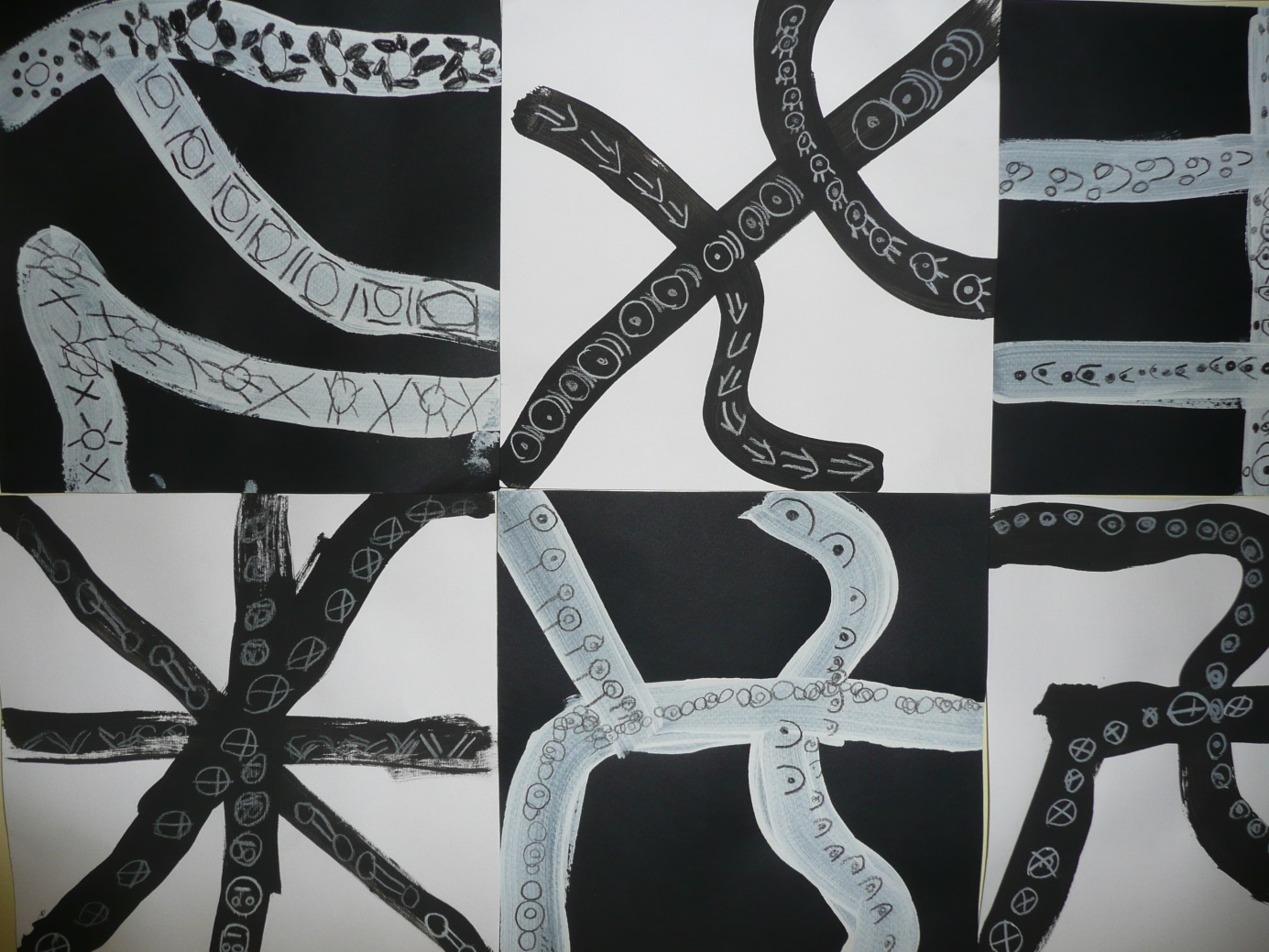 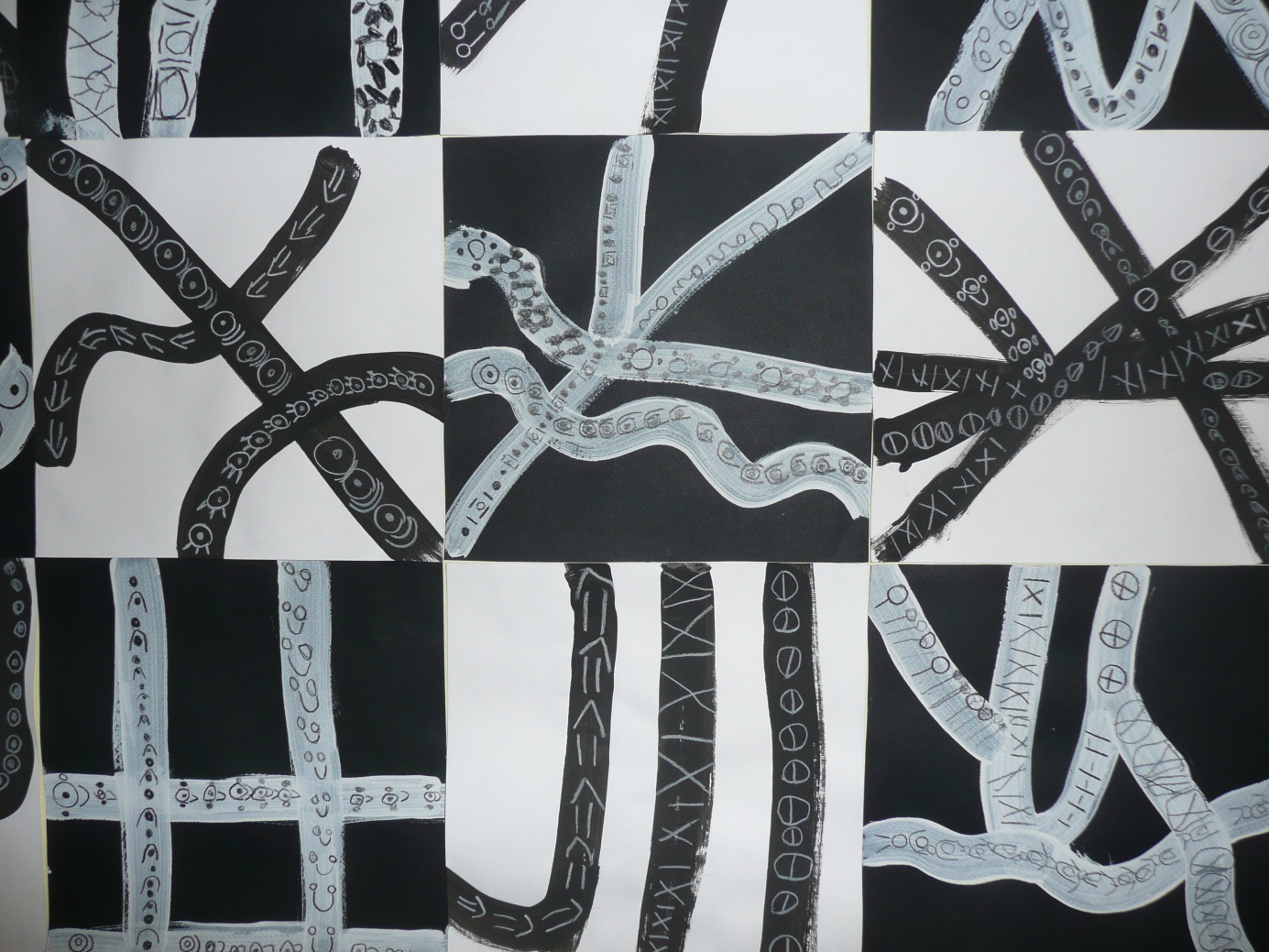 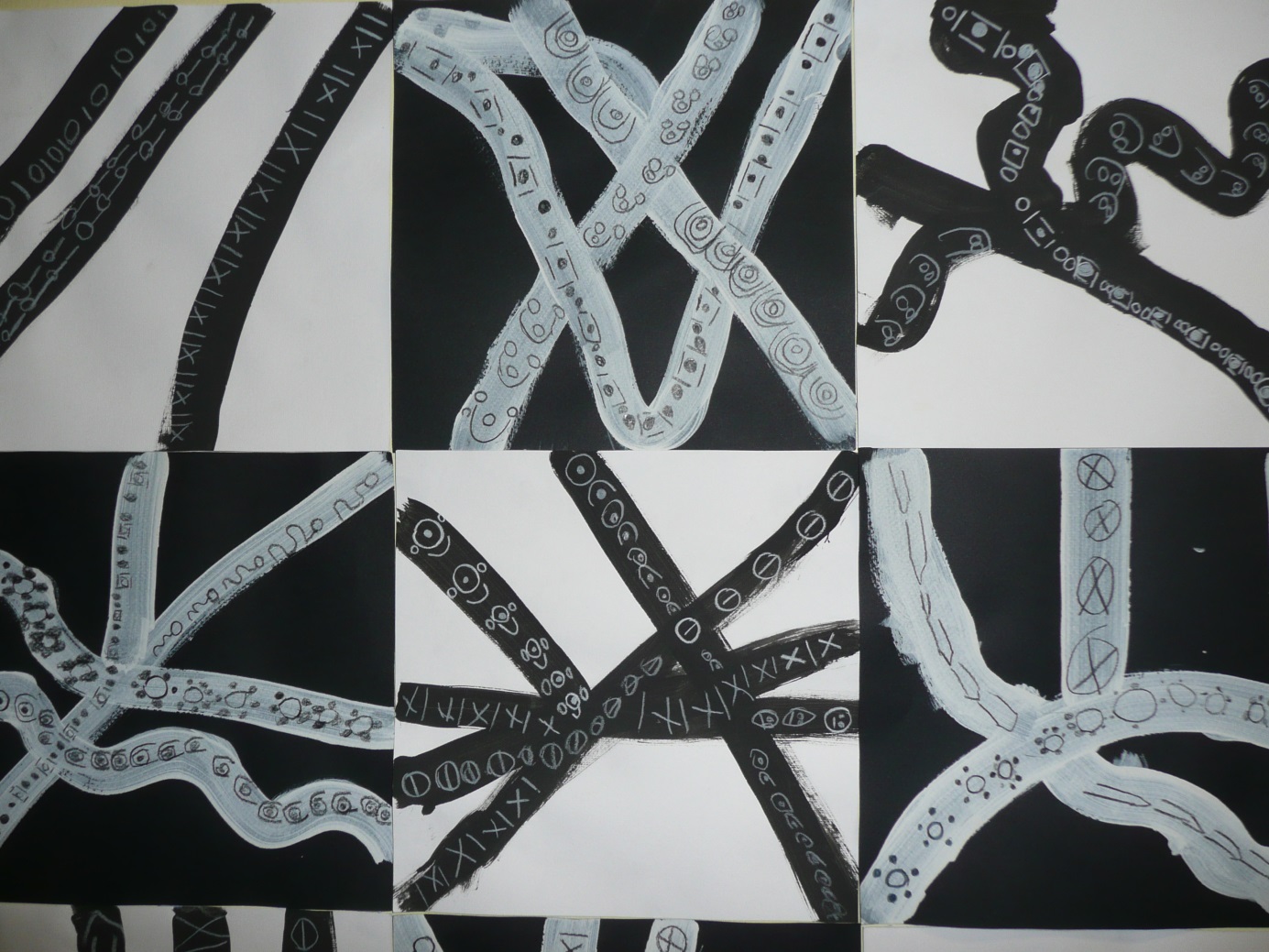 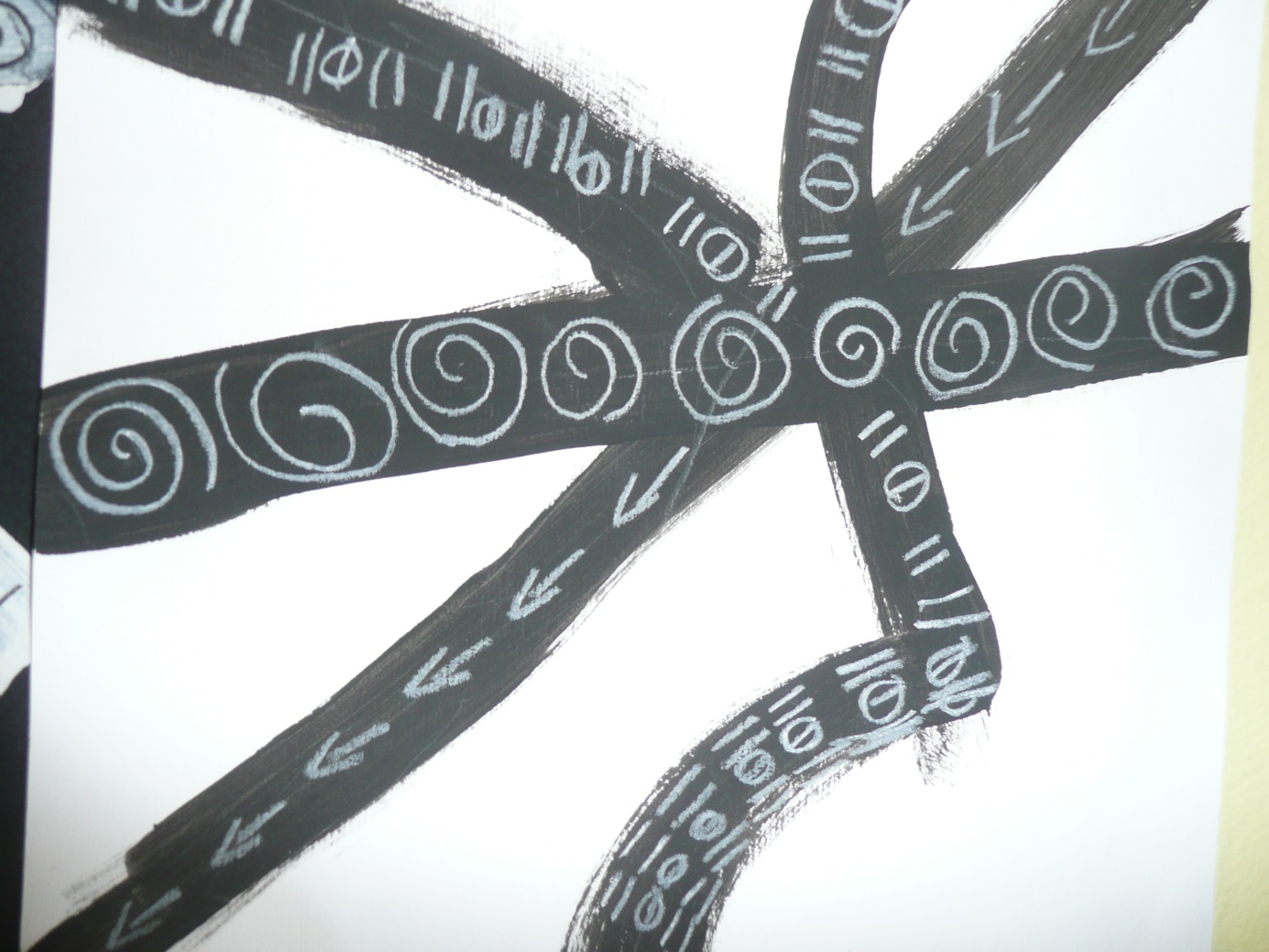 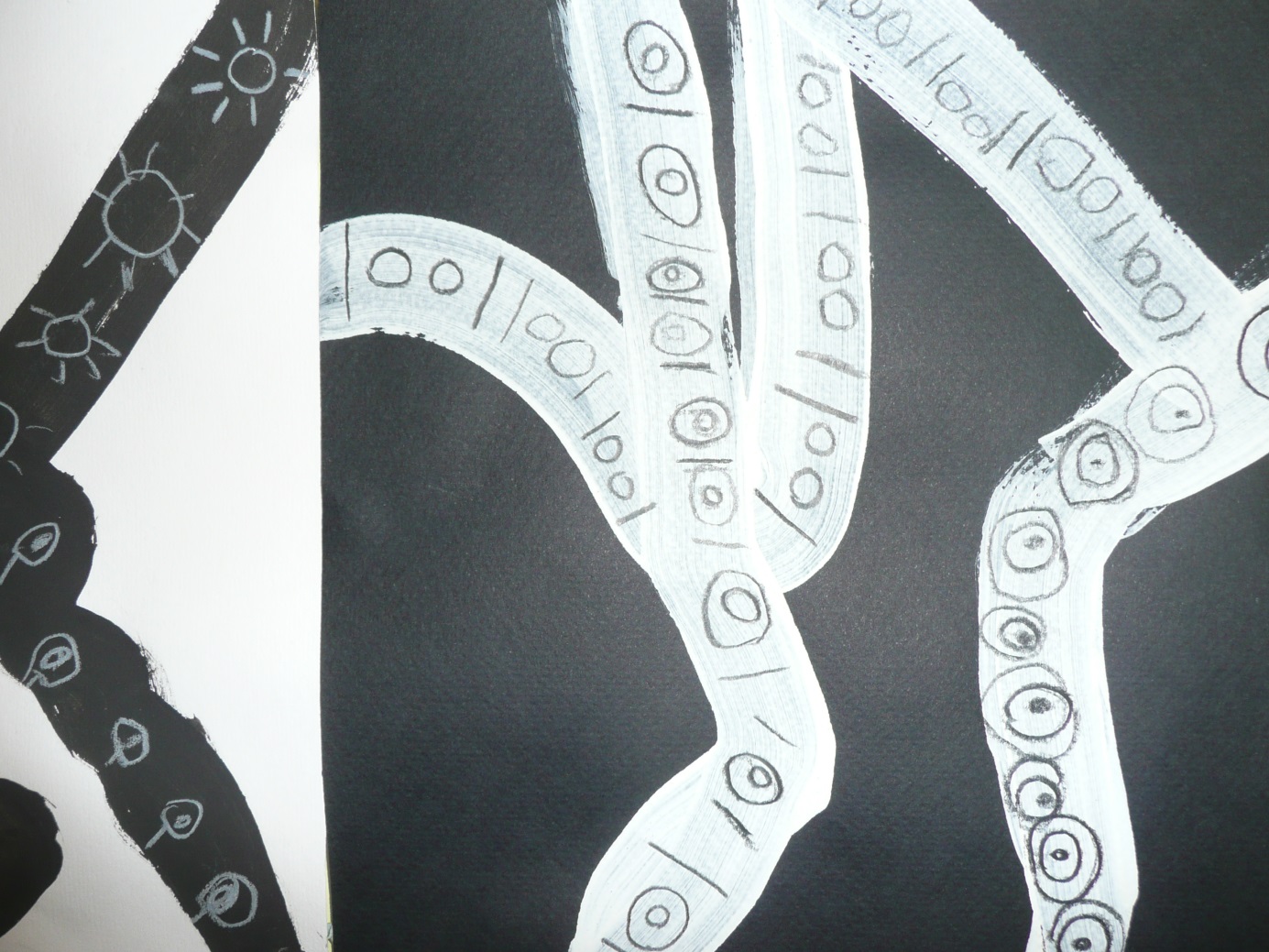 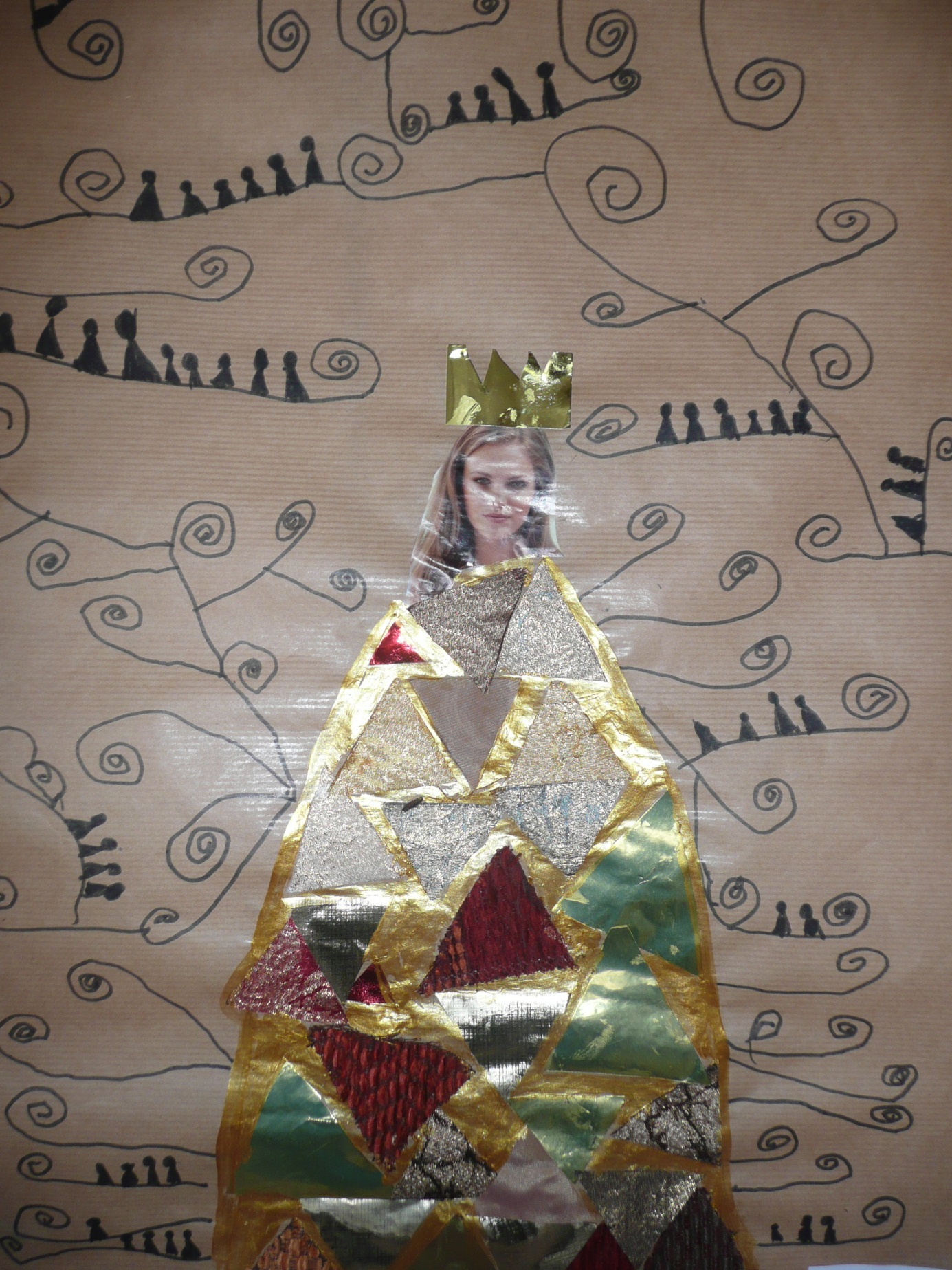 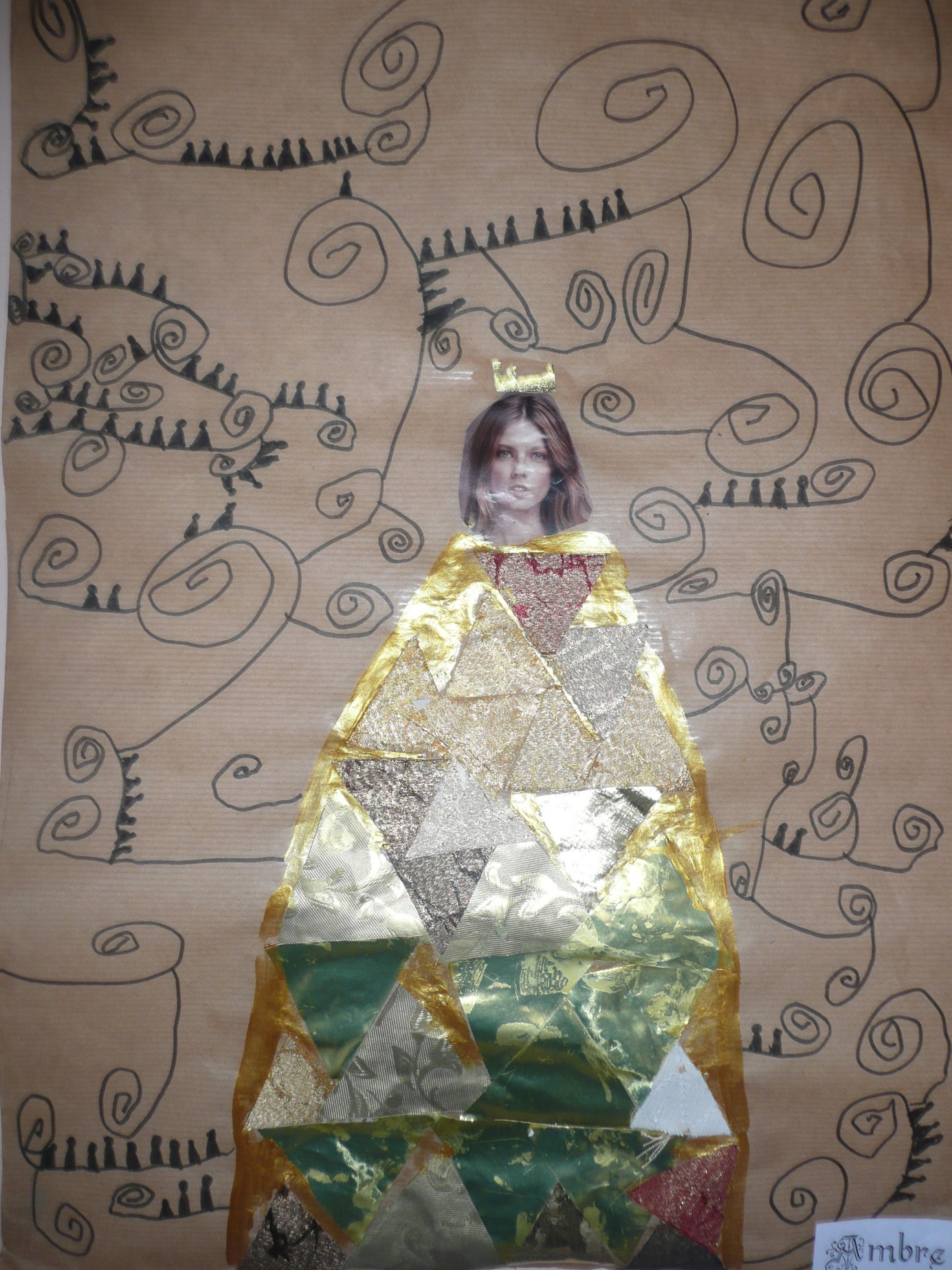 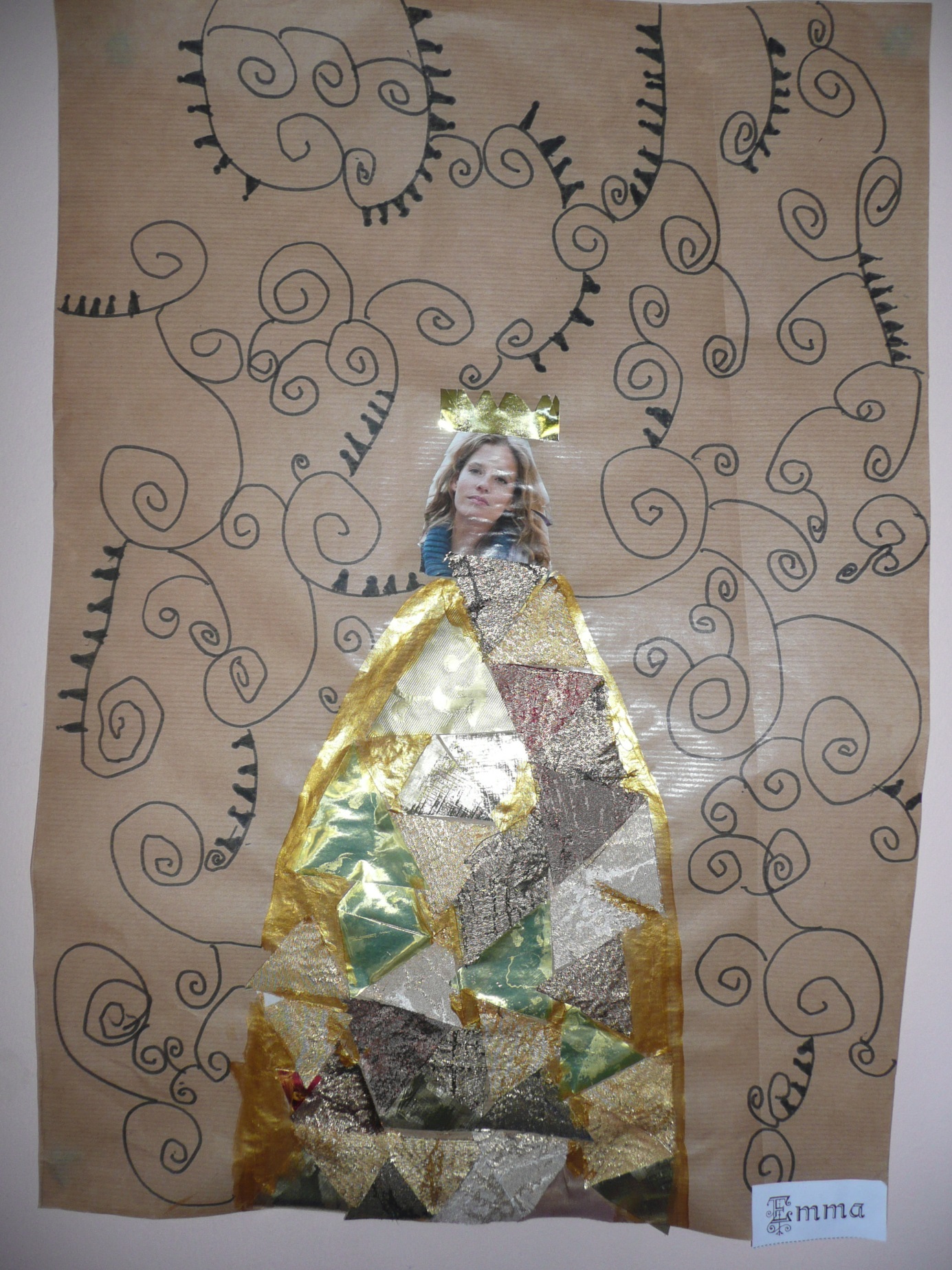 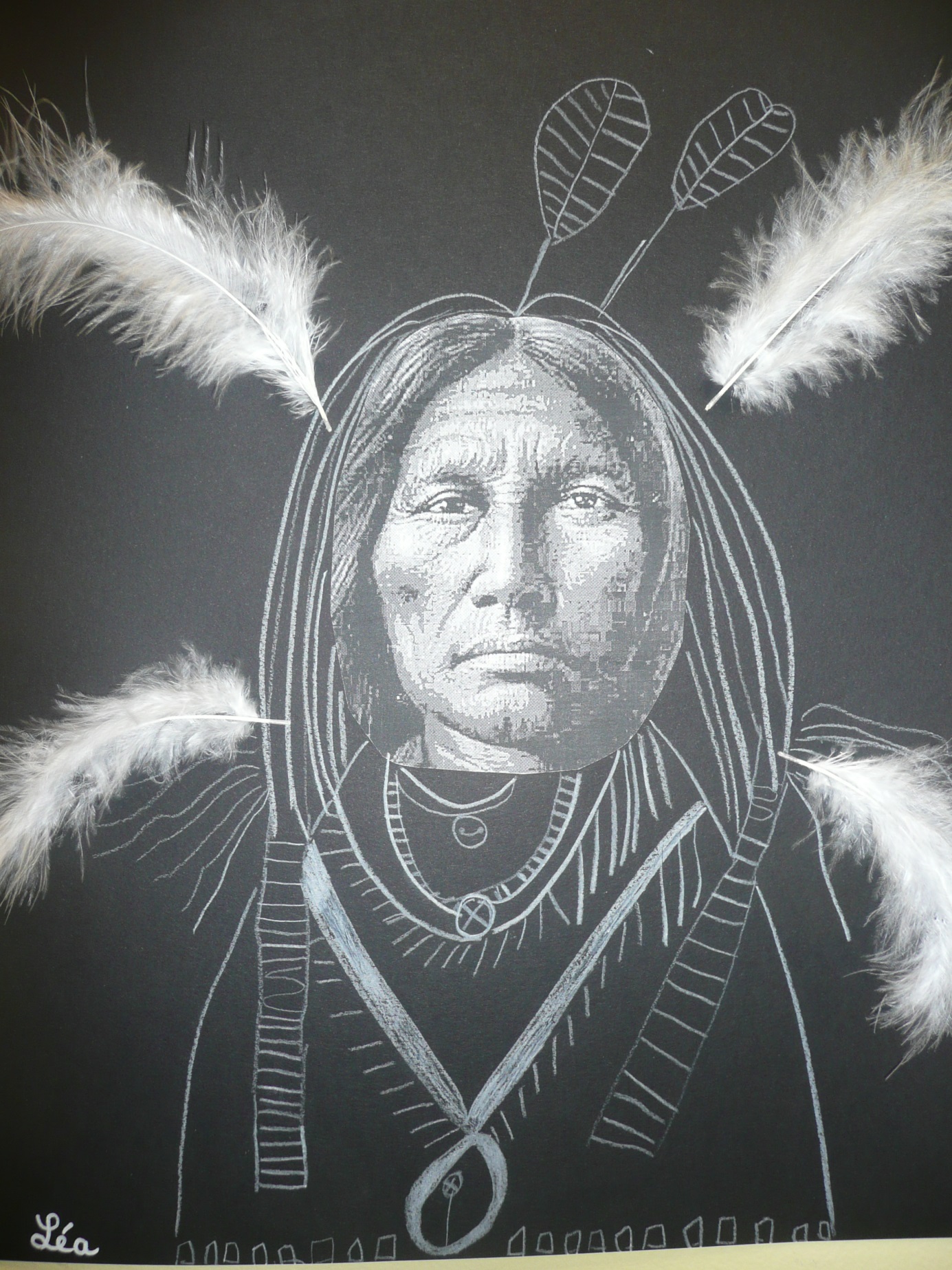 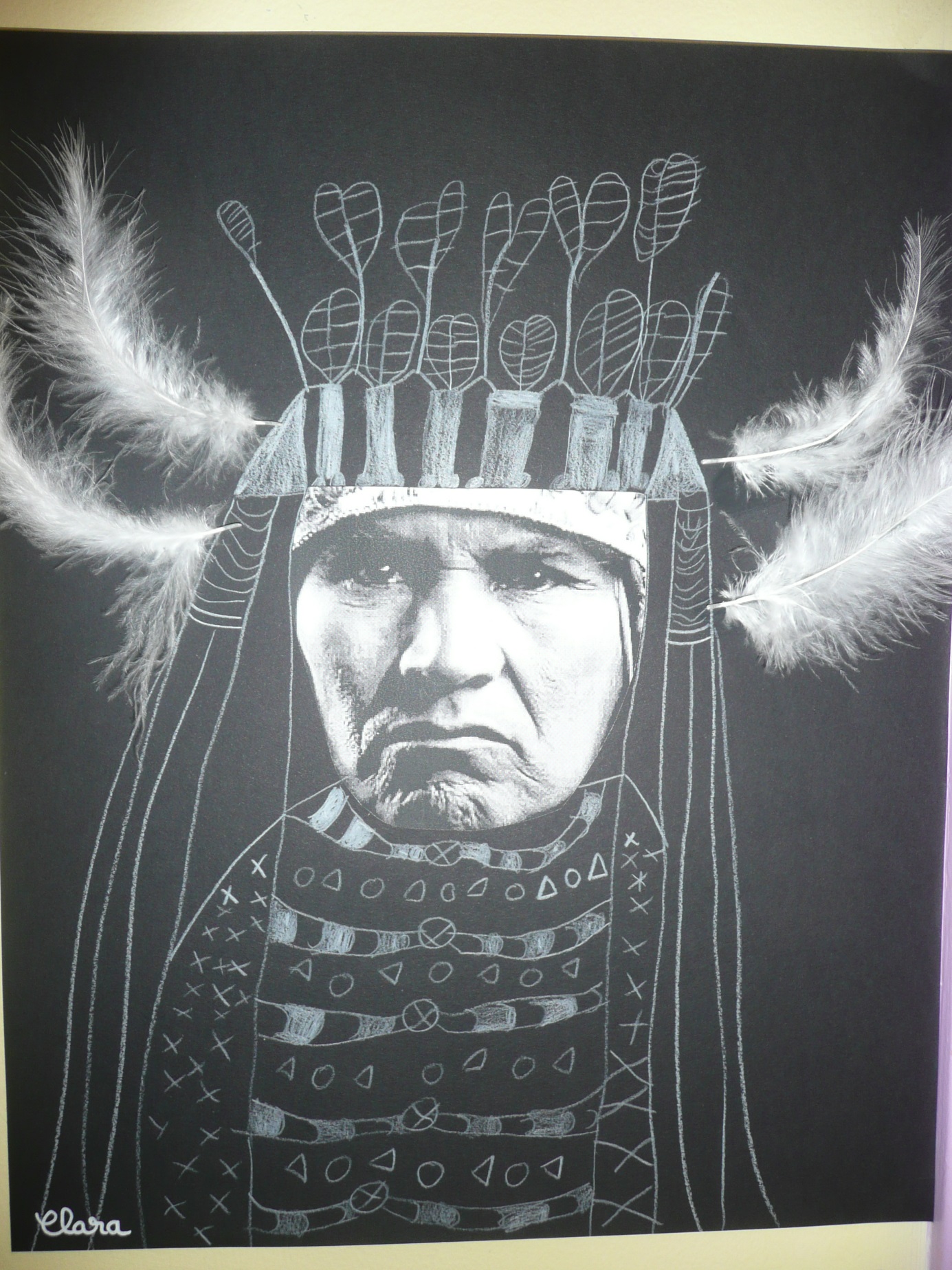 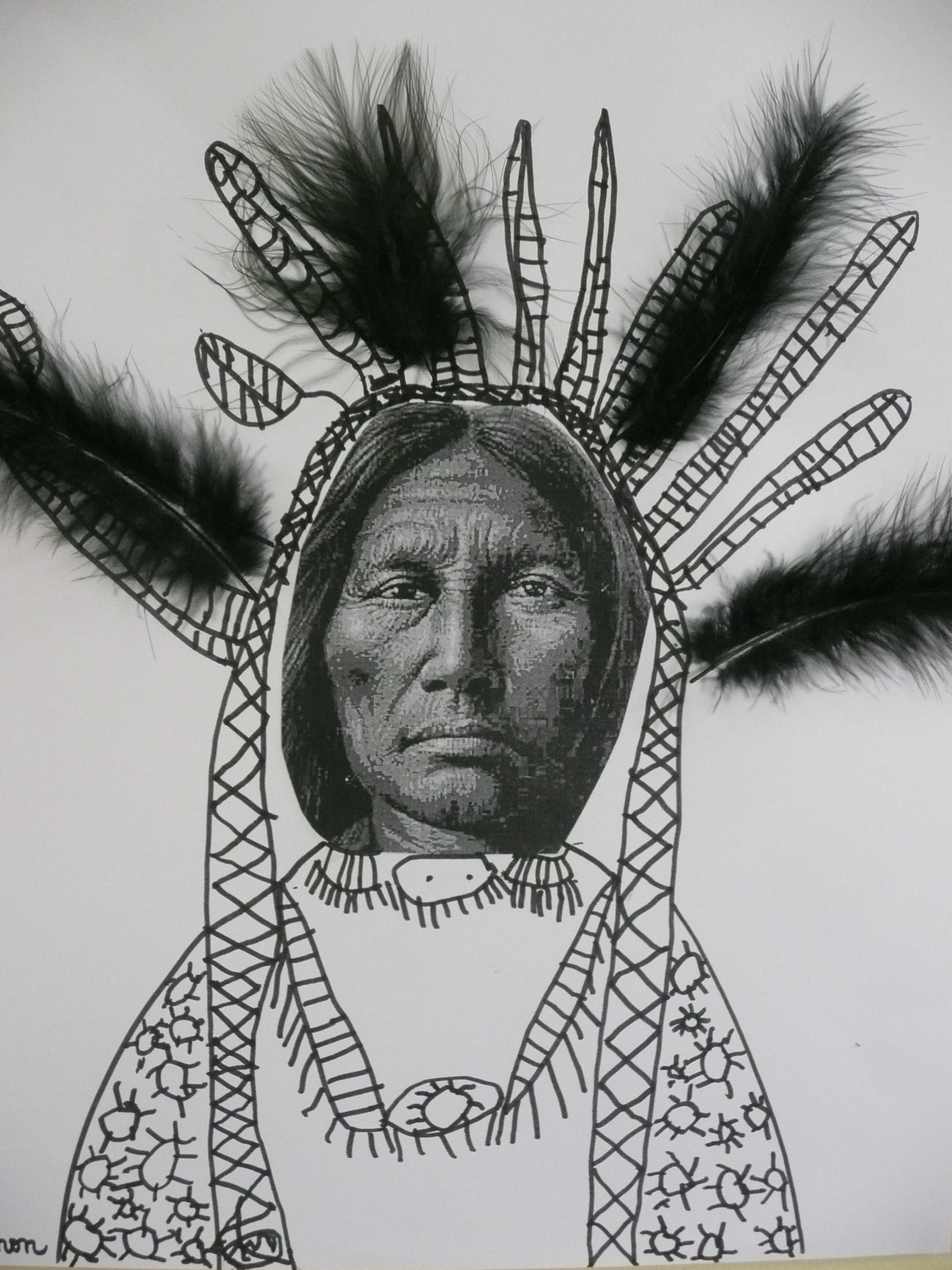 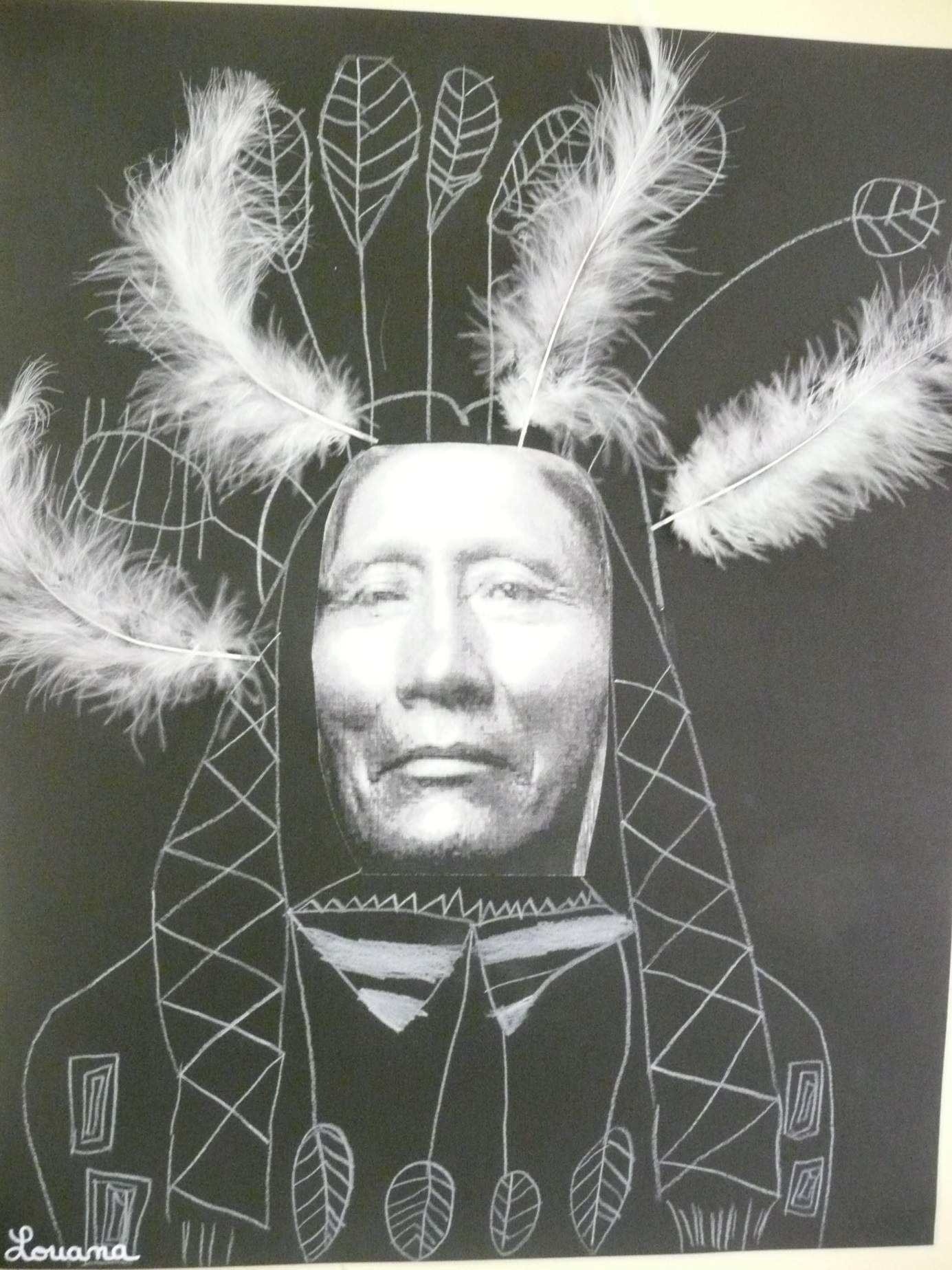 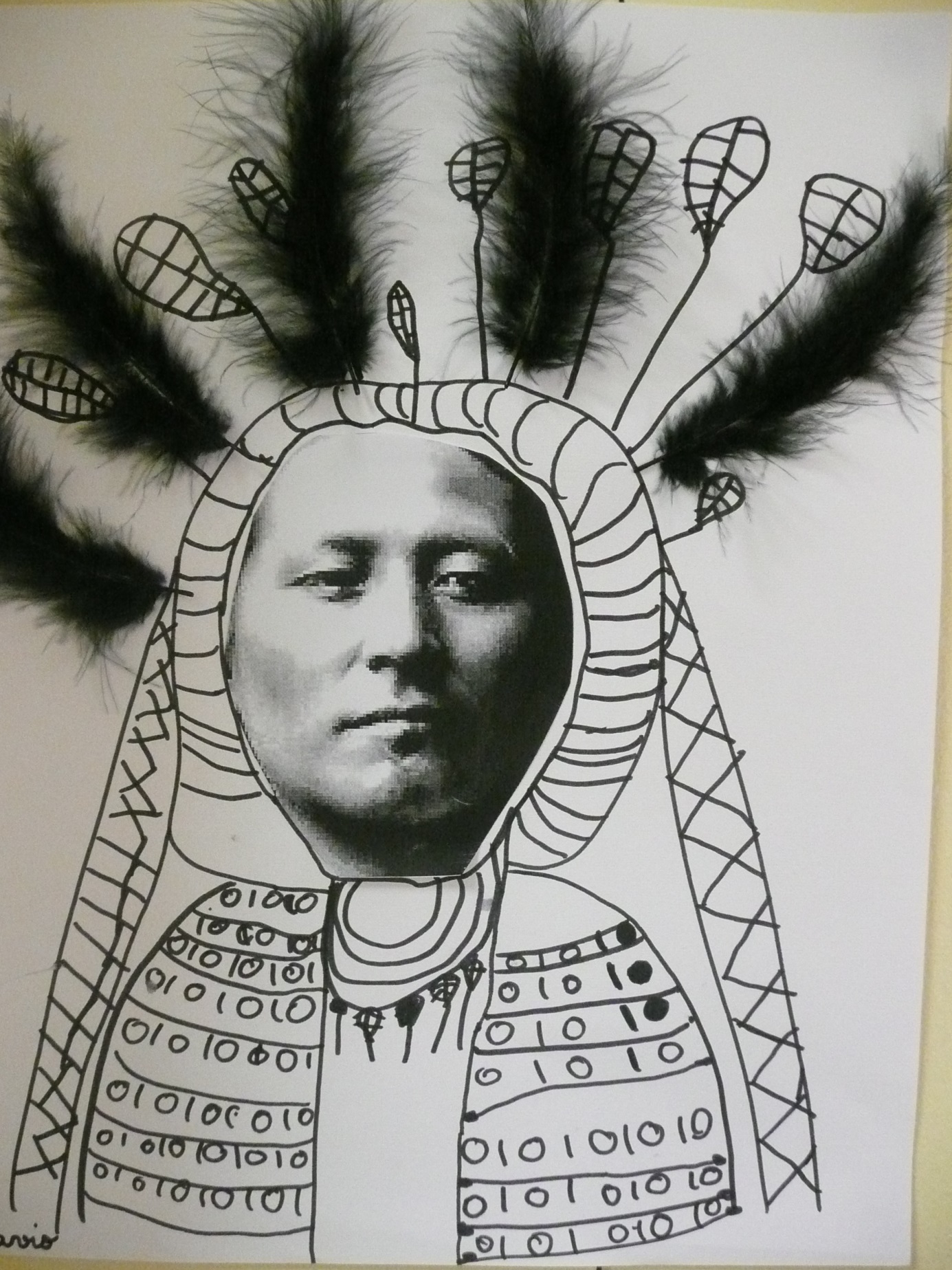 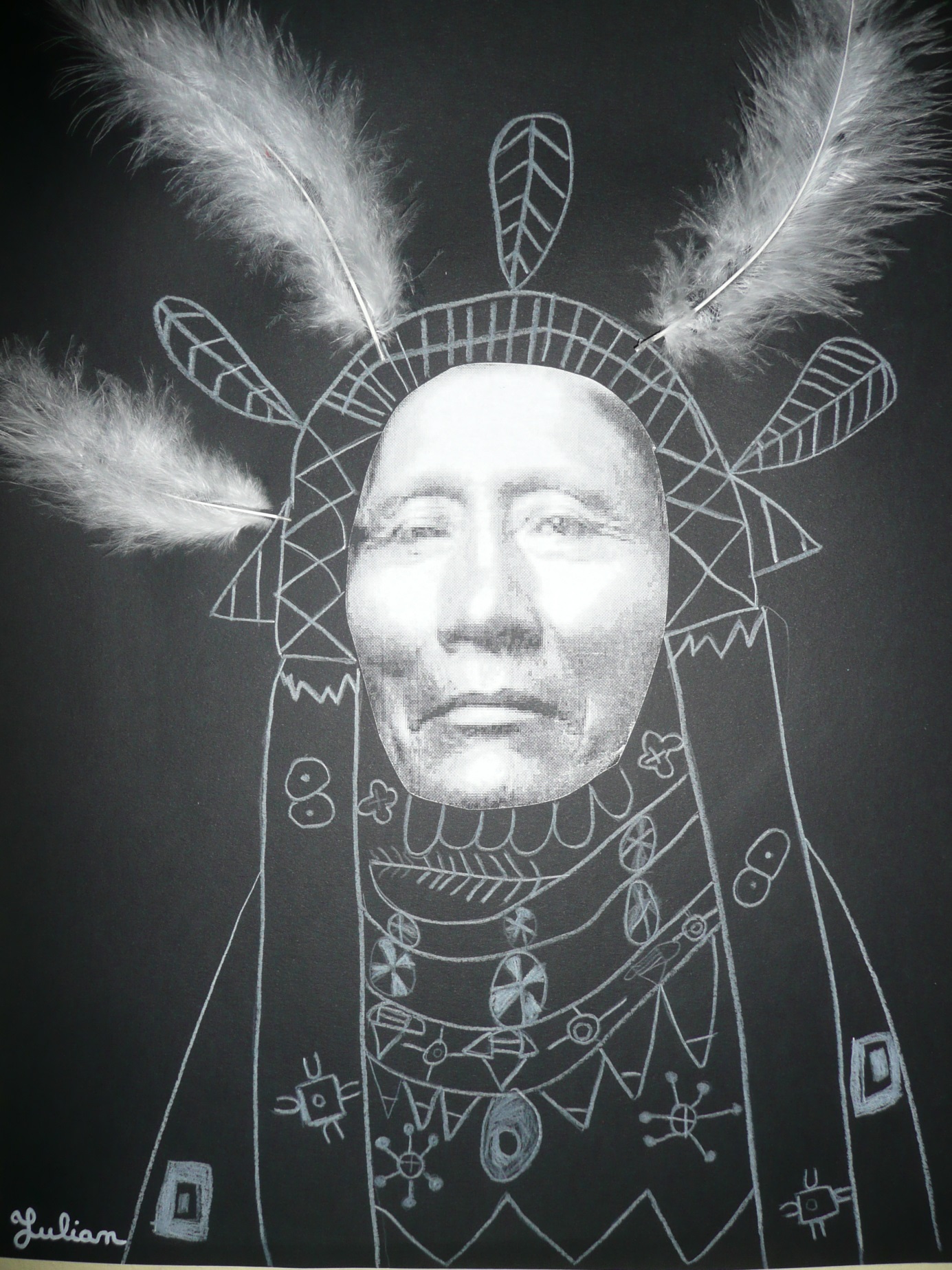 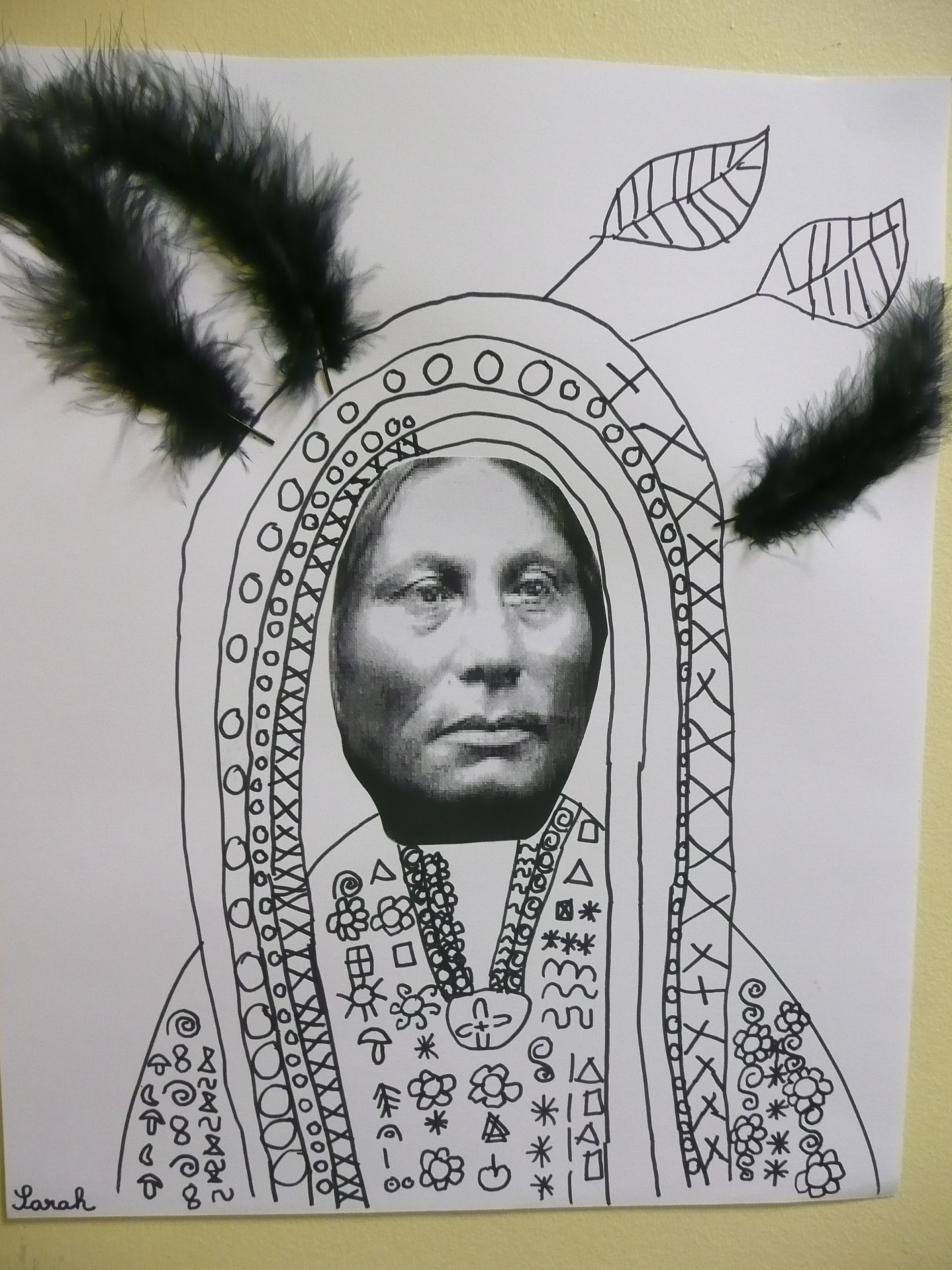 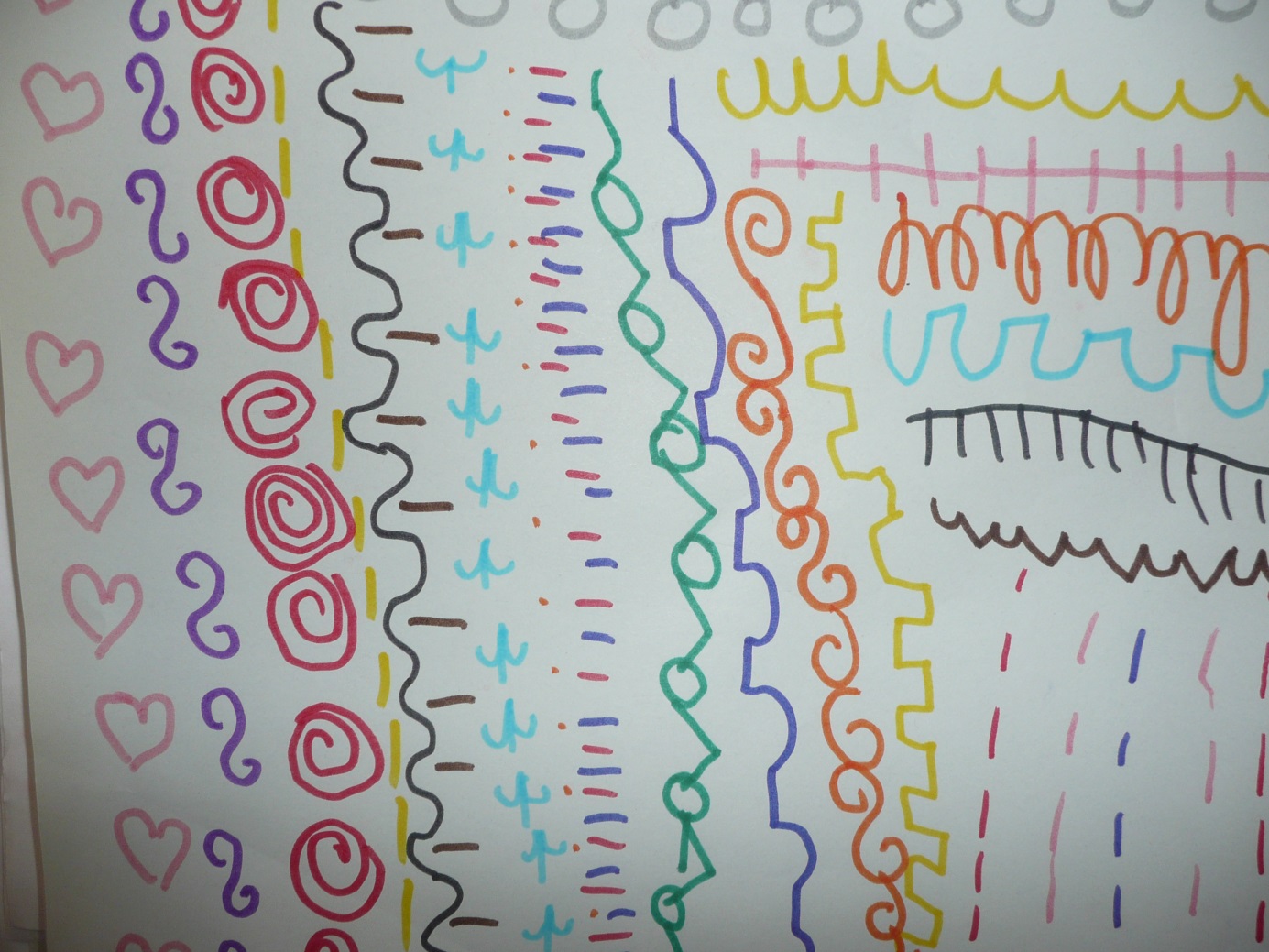 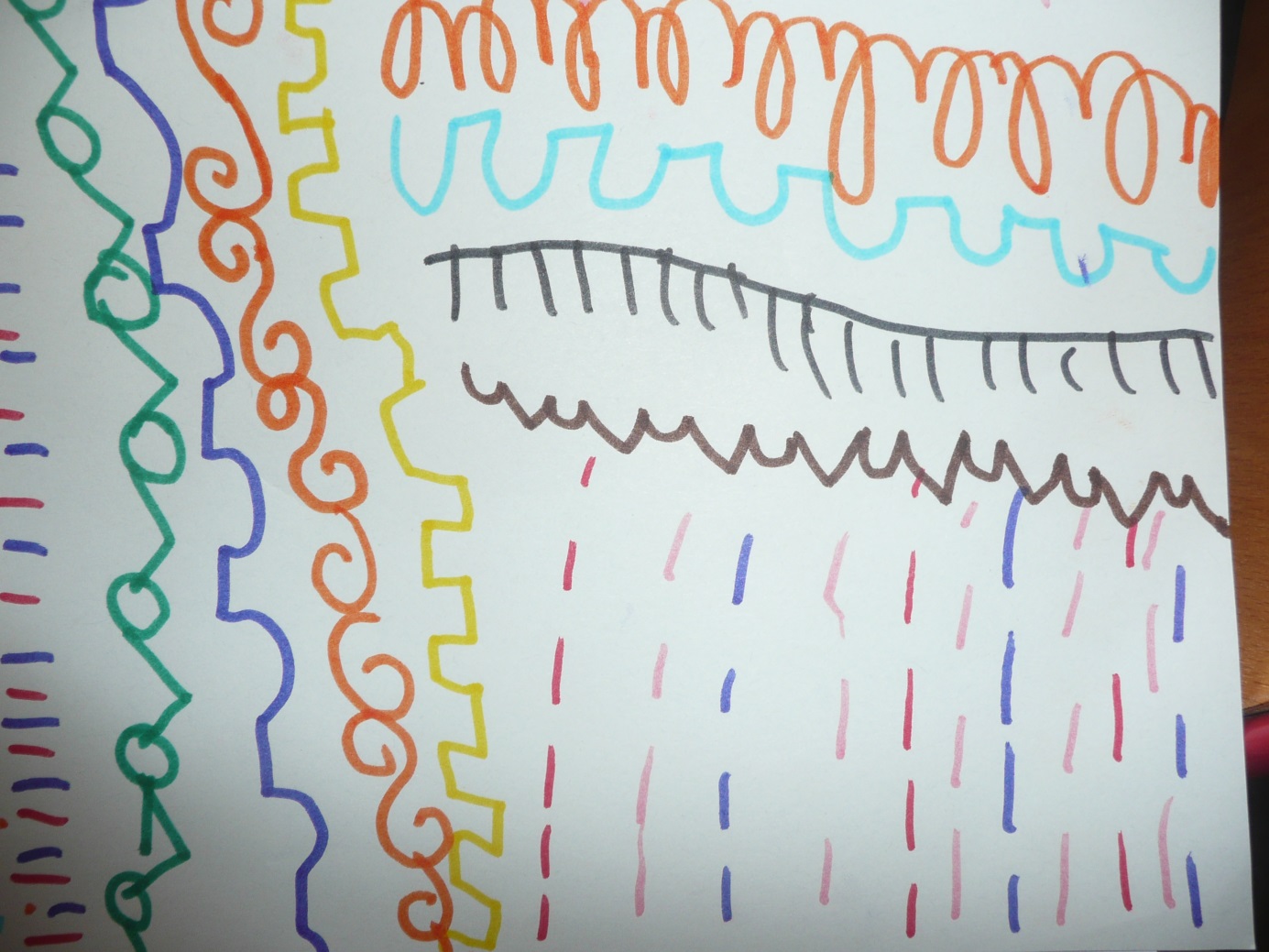 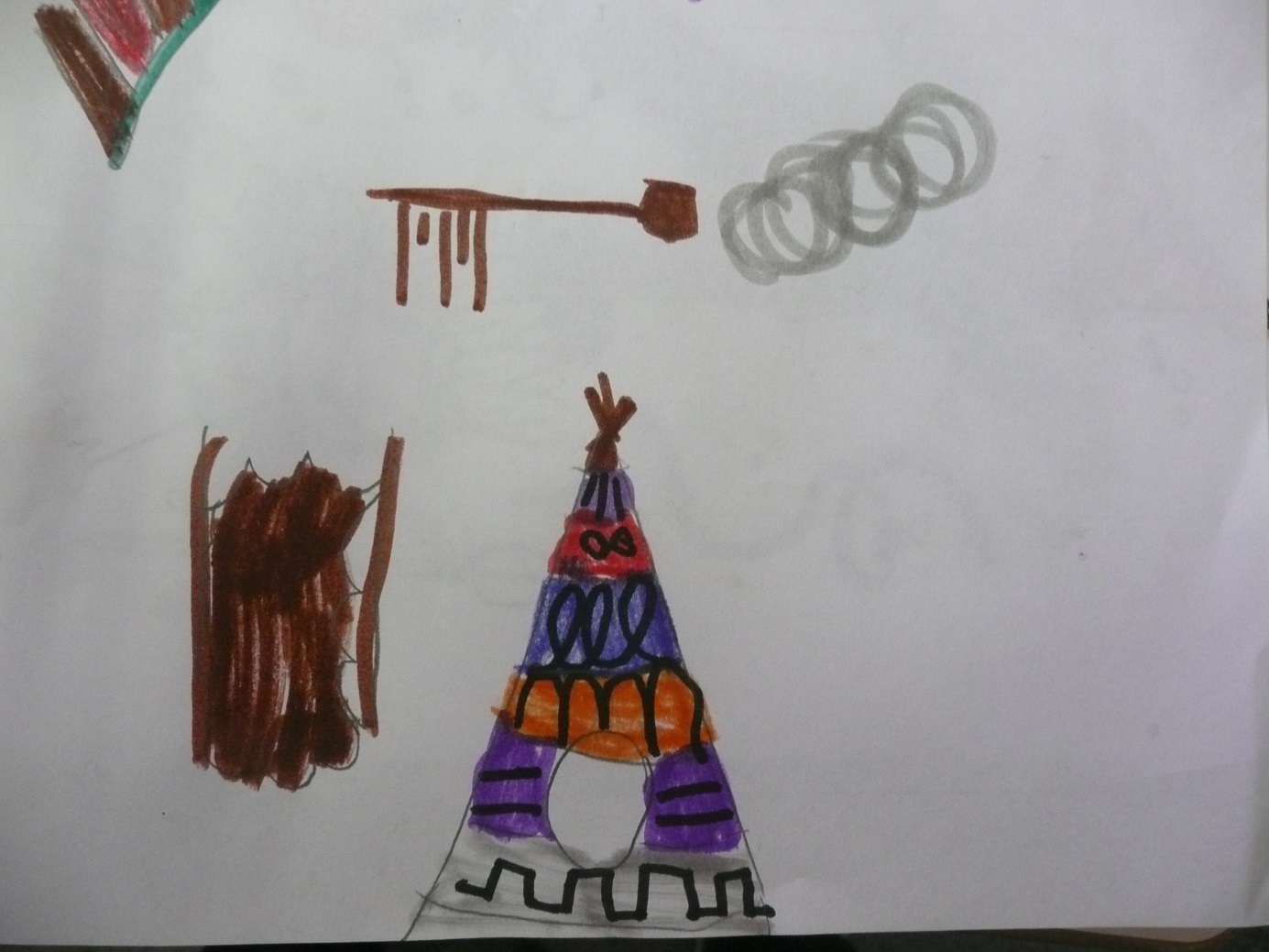 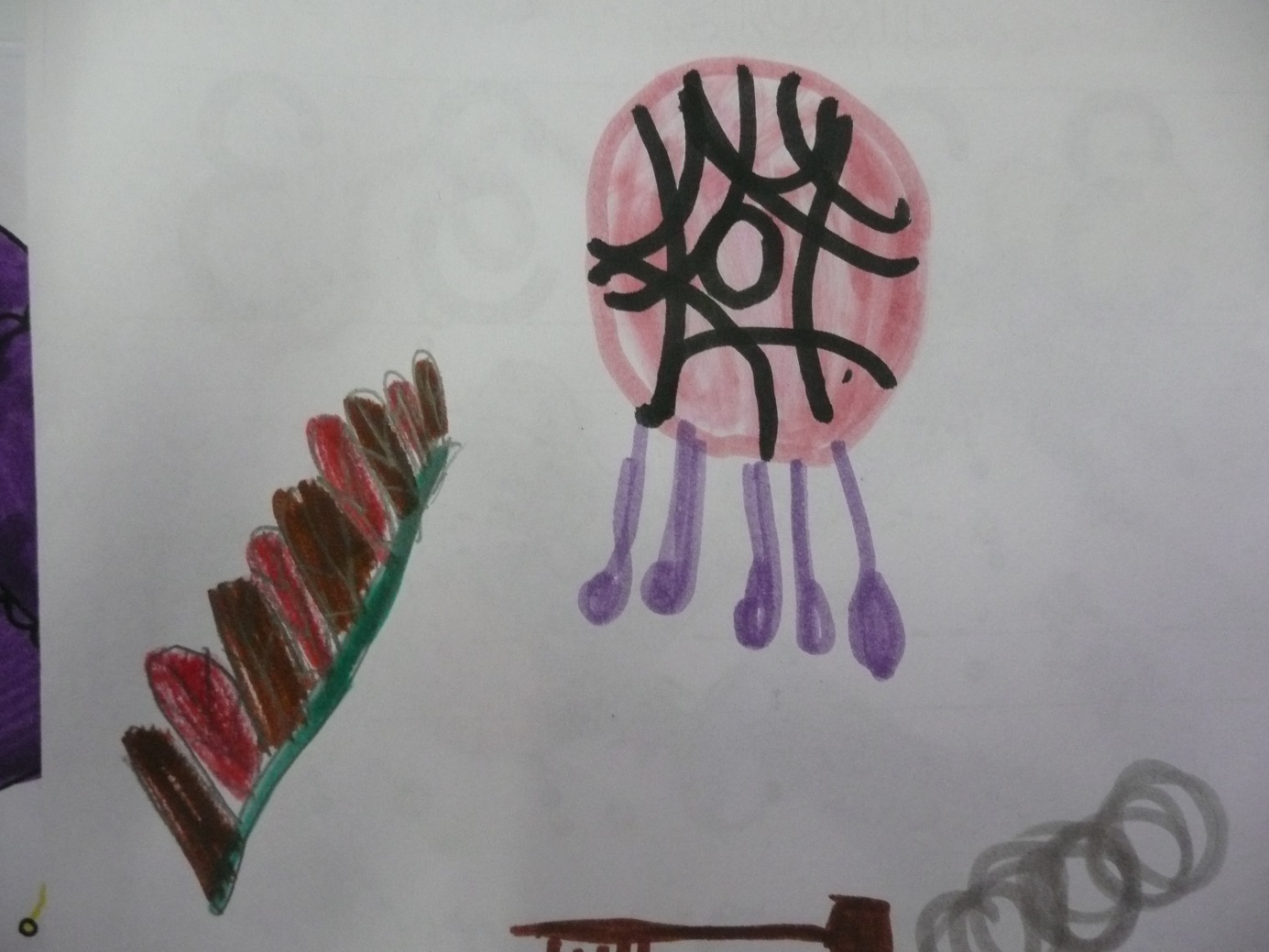 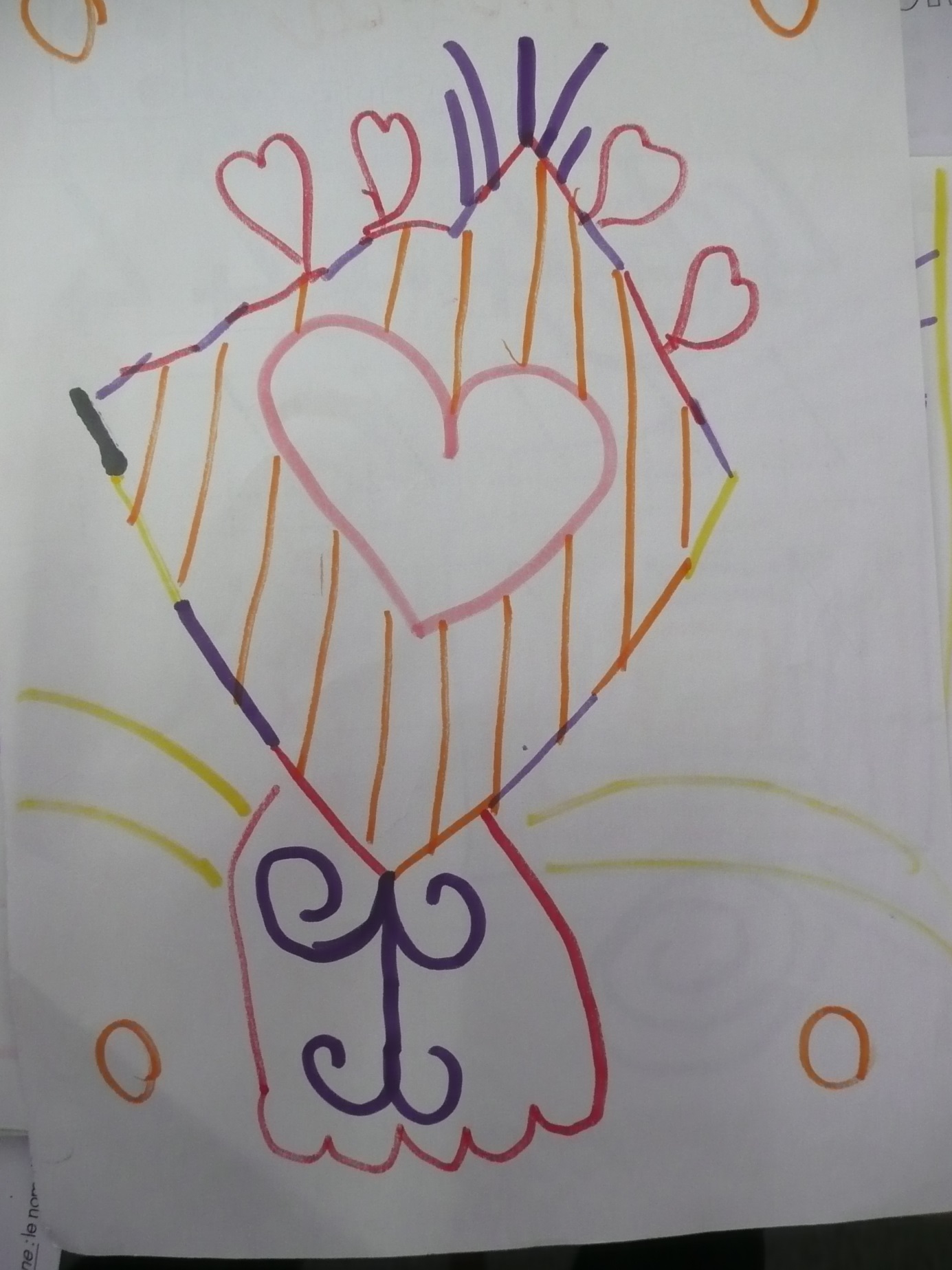 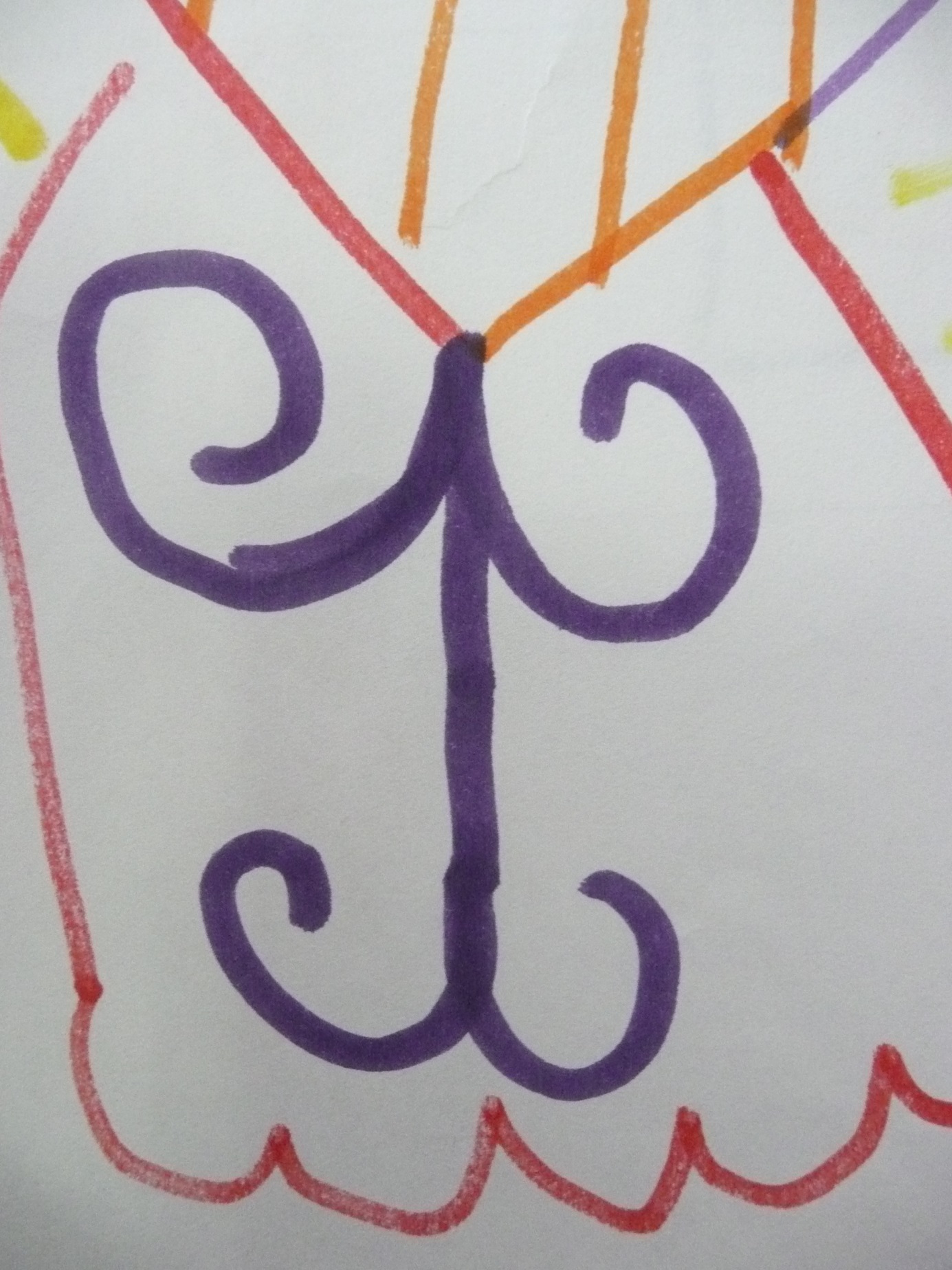 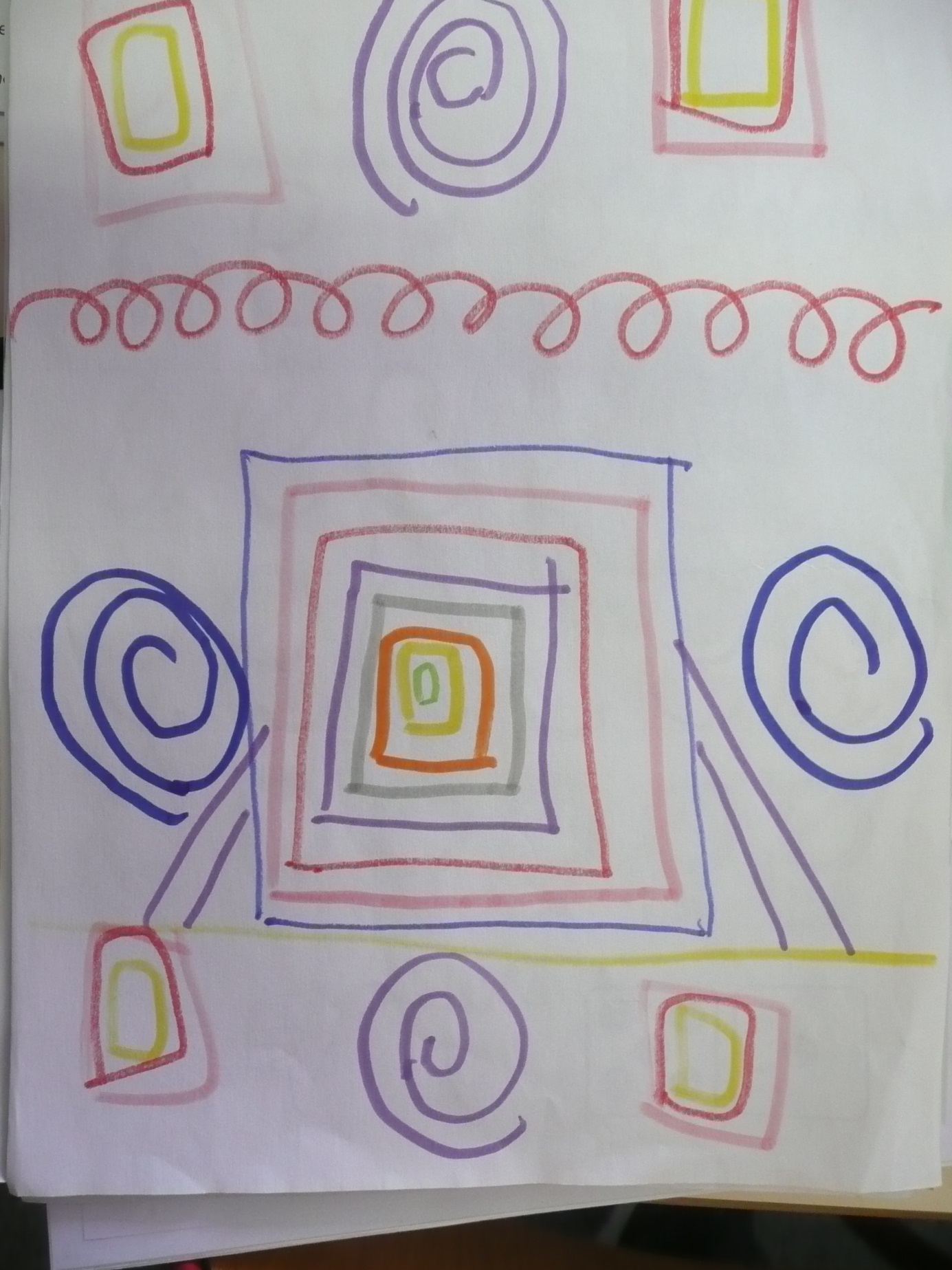 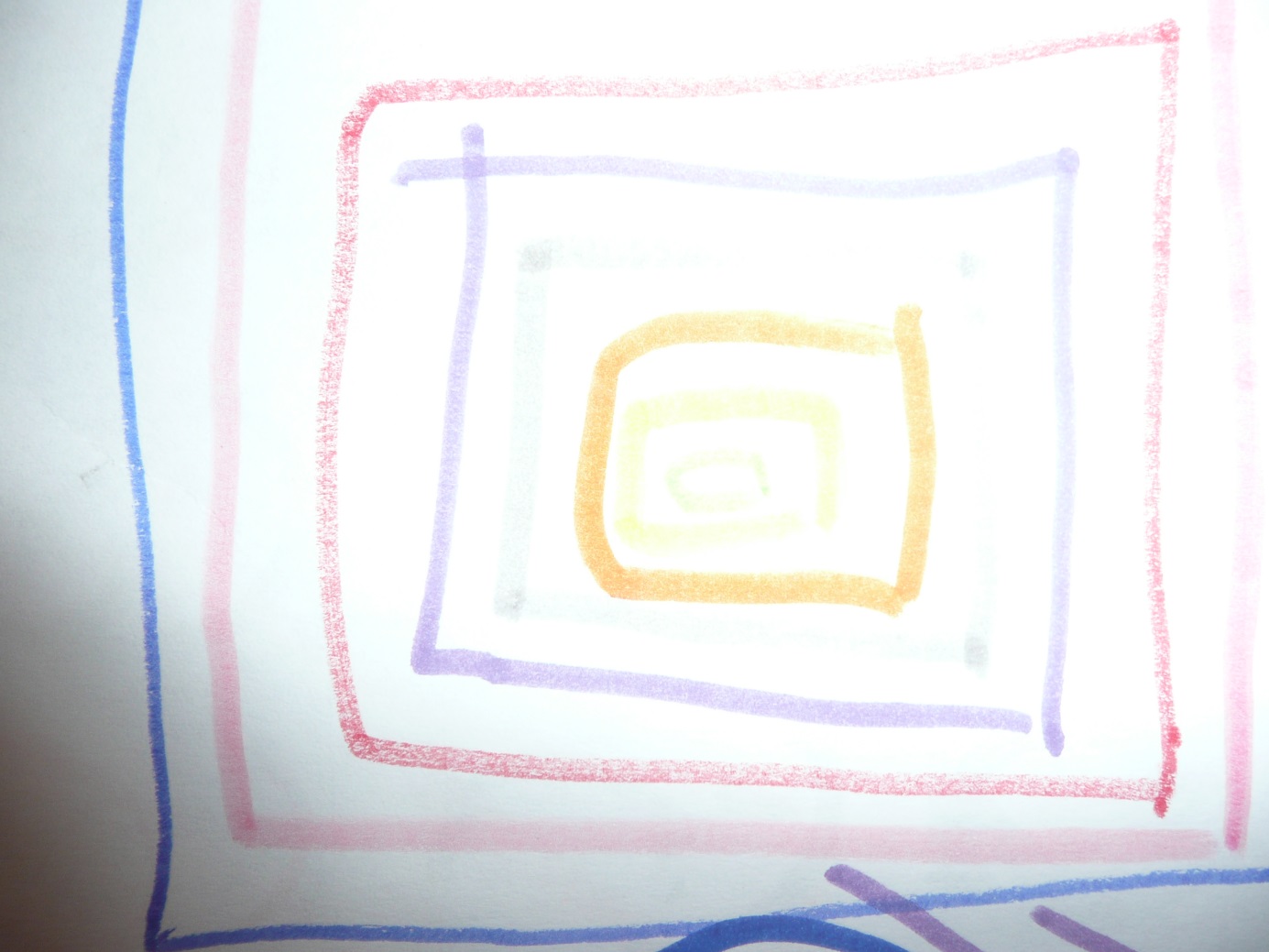 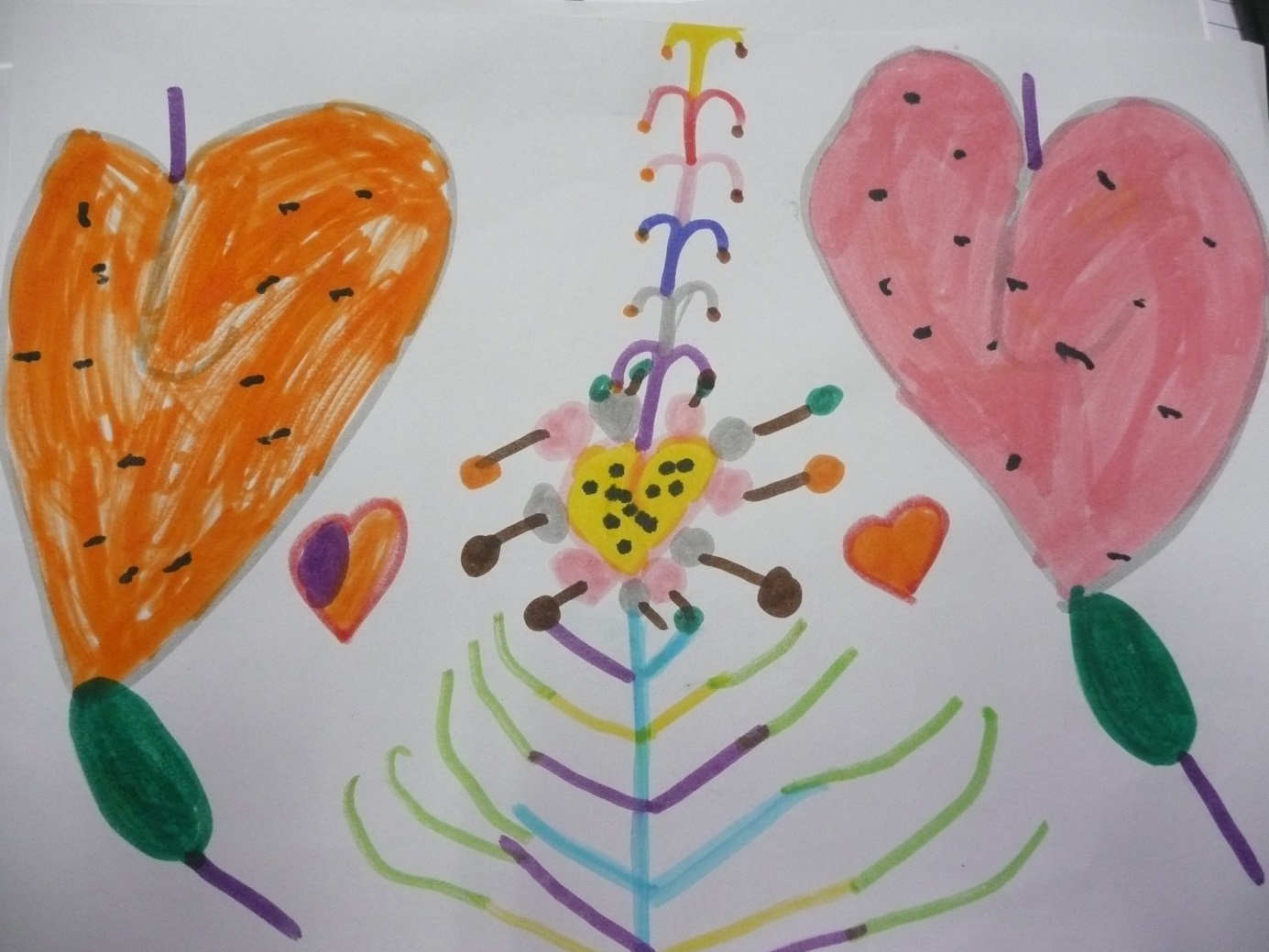 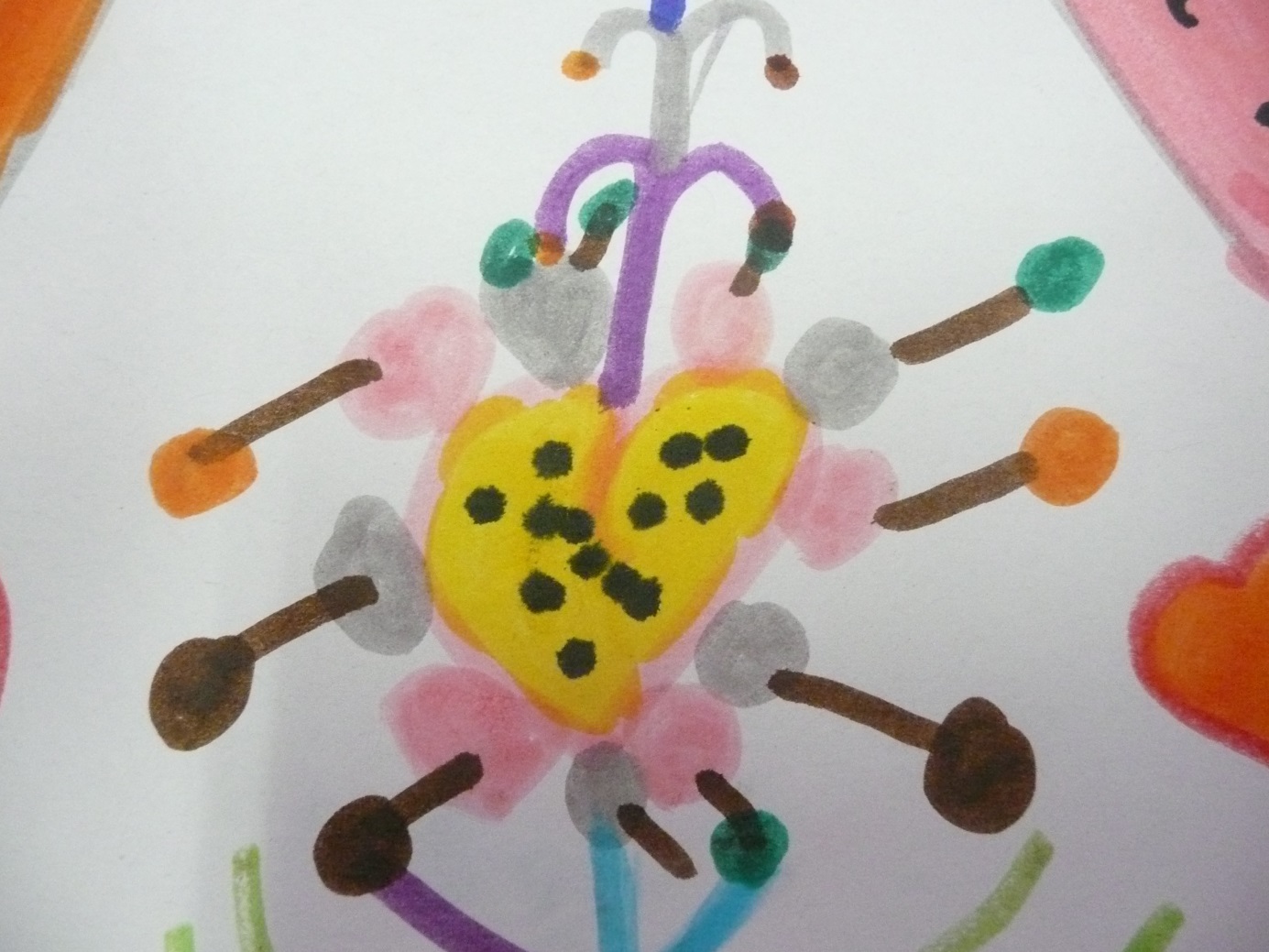 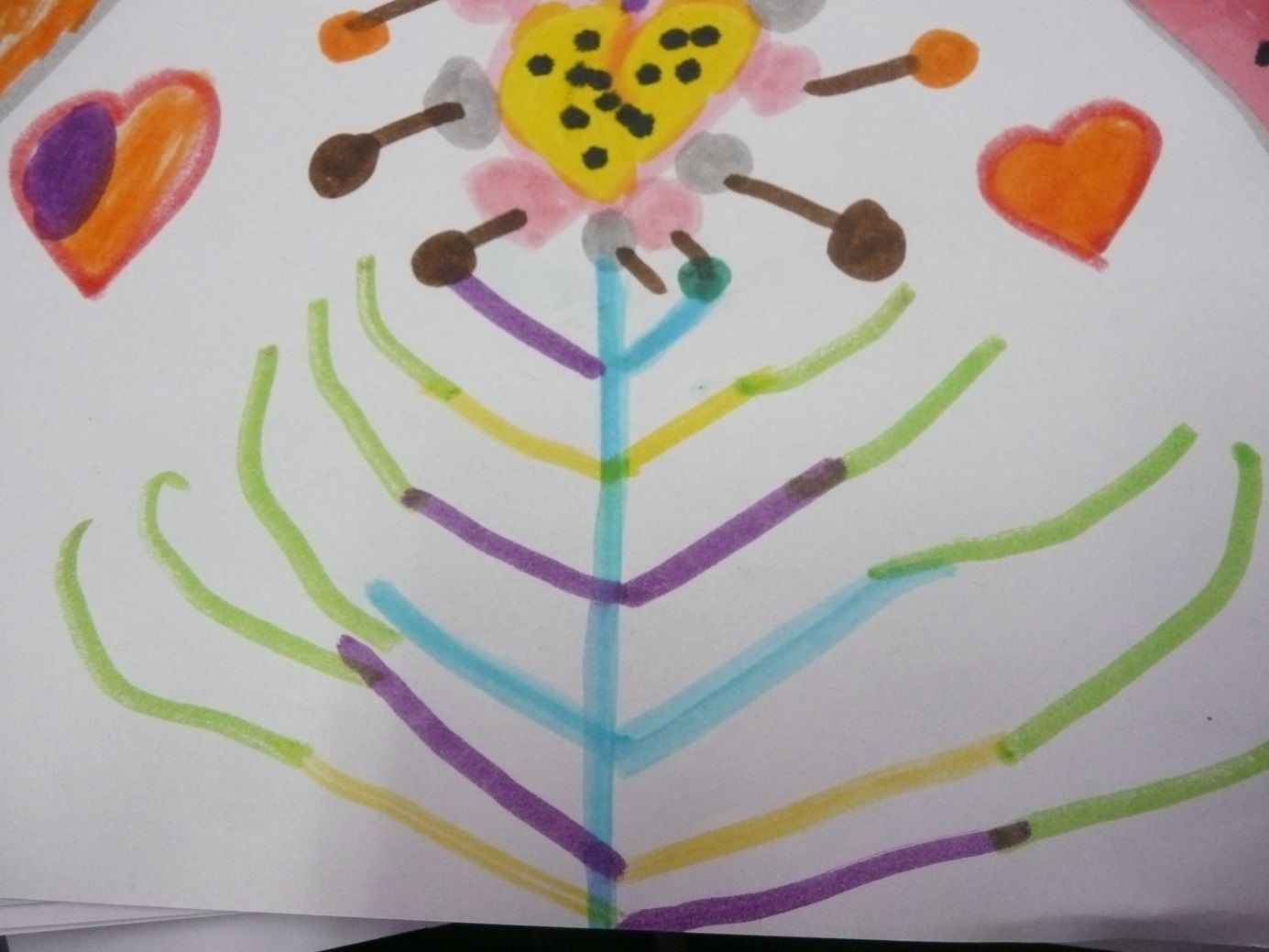 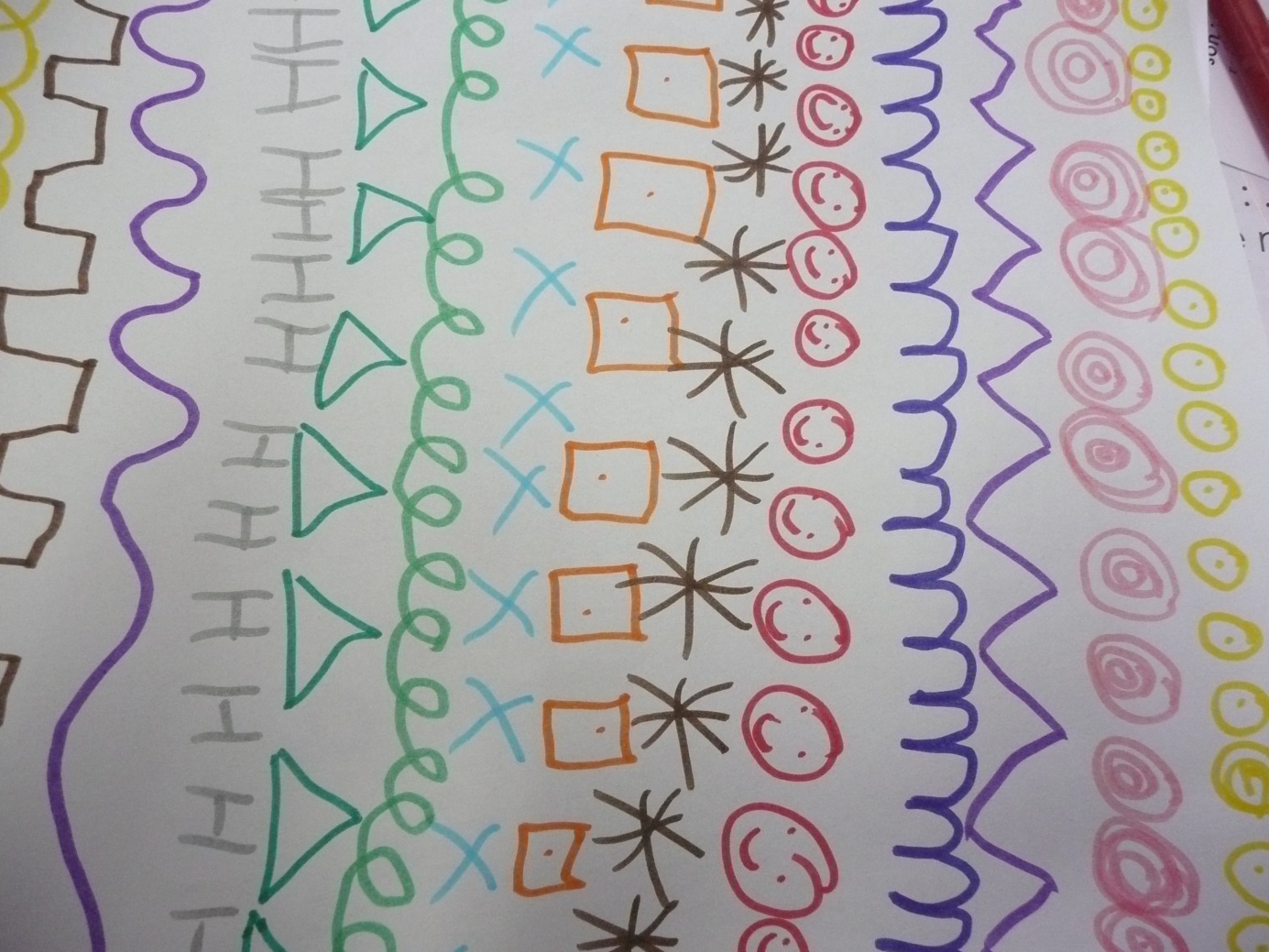 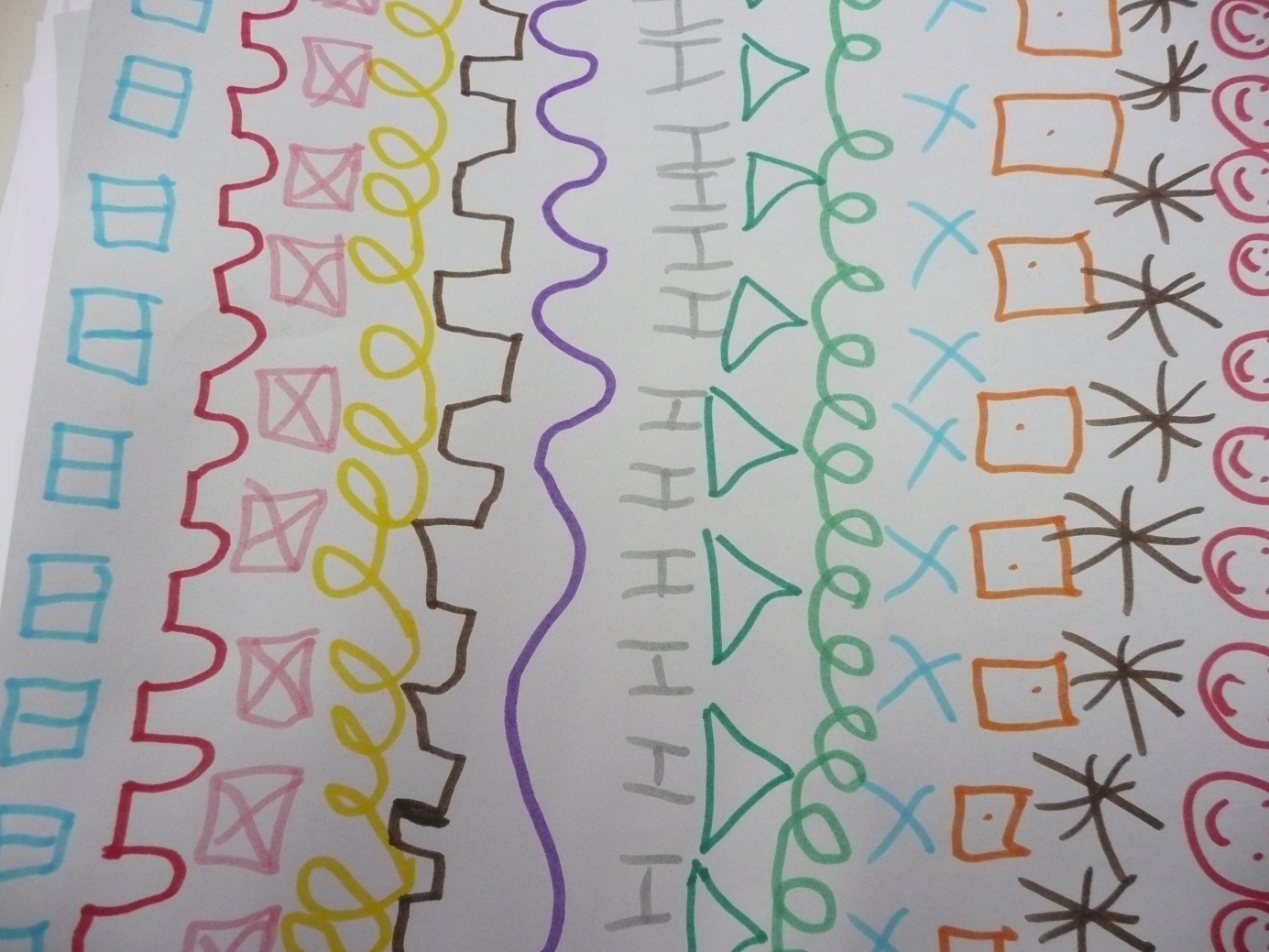 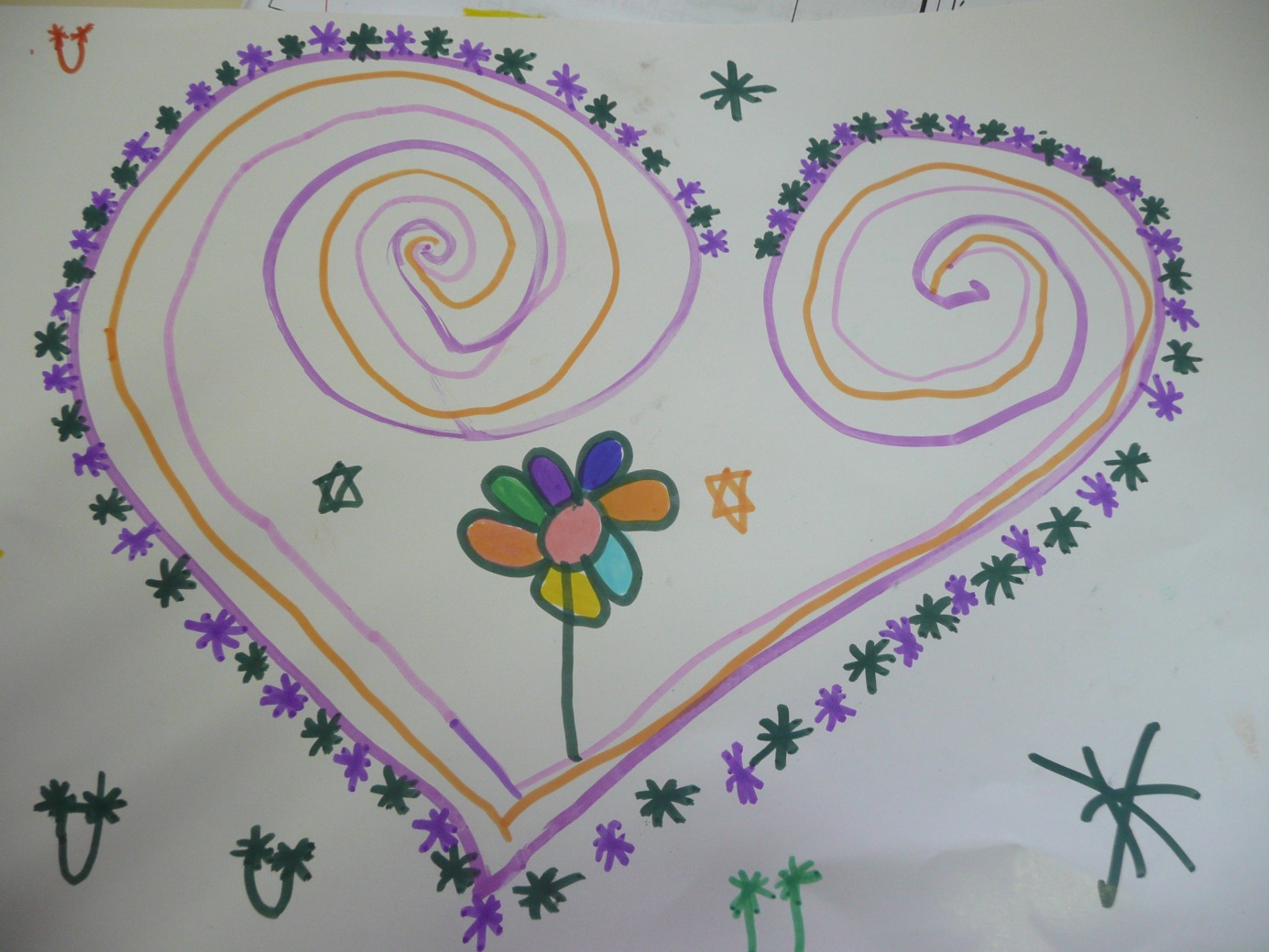 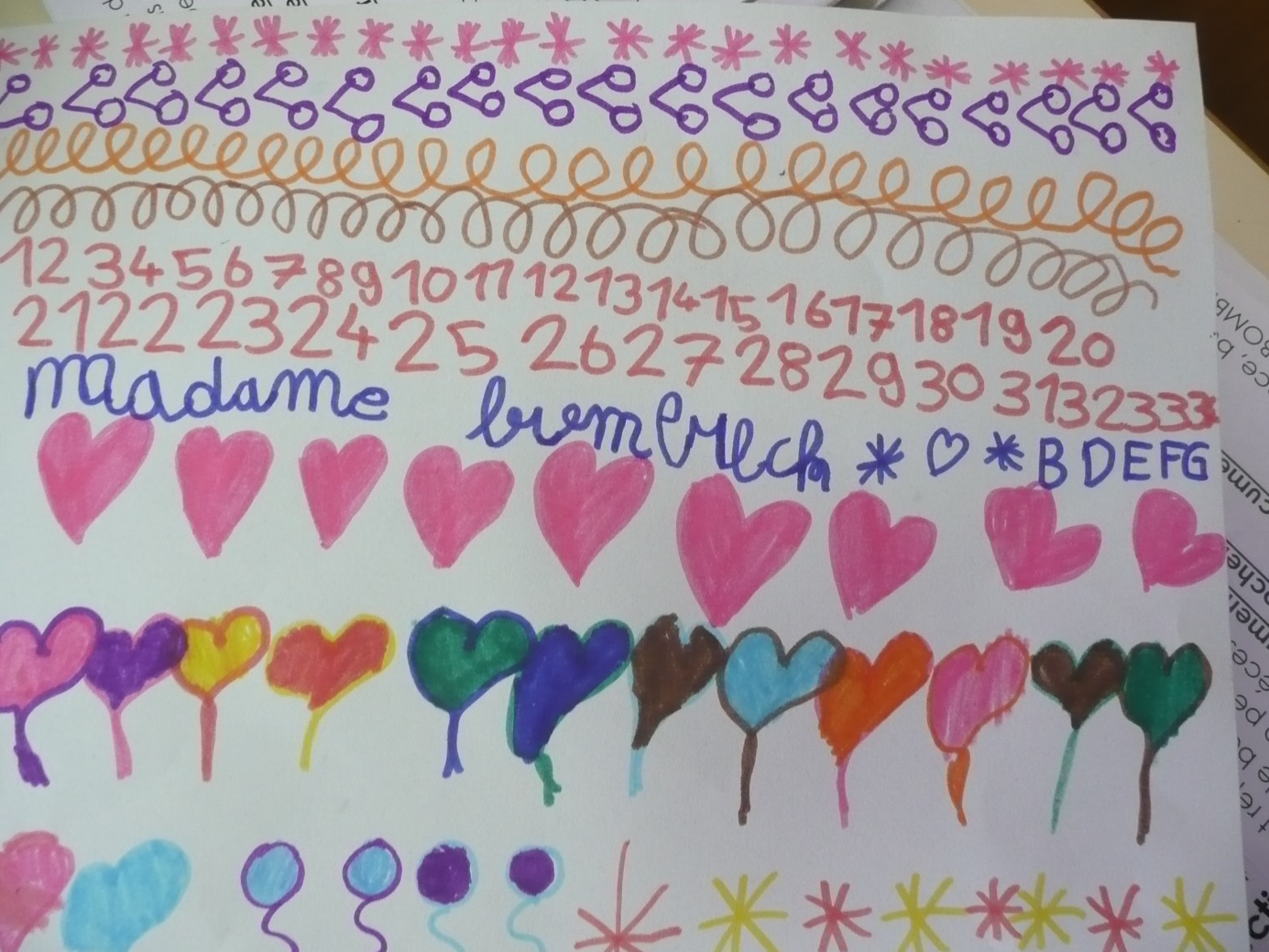 